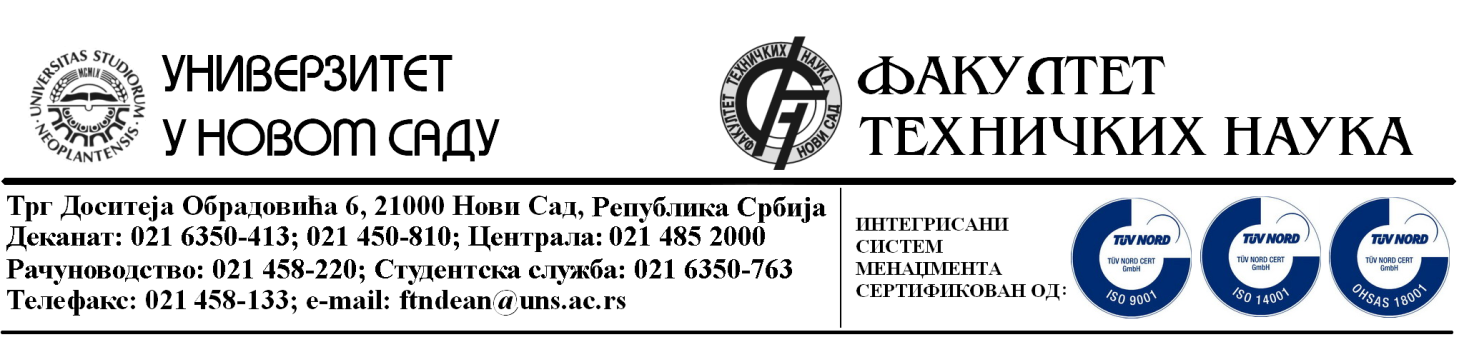 Дел.број: 01-171/9-4 НМДатум: 12.01.2018.КОНКУРСНА ДОКУМЕНТАЦИЈАЈавна набавка мале вредности услуга:УСЛУГE РEСTOРAНA СA ИTAЛИJAНСКOM КУХИЊOMБрој  ЈН:03- ЈНМВУ- 2018Објављено на Порталу  јавних набавки и интернет страници наручиоца:12. јануара 2018. годинеНови Сад, јануар 2018.	На основу члана 39. и 61. Закона о јавним набавкама („Сл. гласник РС” бр. 124/2012, 14/2015 и 68/2015, у даљем тексту: Закон), члана 6. Правилника о обавезним елементима конкурсне документације у поступцима јавних набавки и начину доказивања испуњености услова („Сл. гласник РС” бр. 86/2015), Одлуке о покретању поступка јавне набавке мале вредности број: 03-ЈНМВУ-2018 дел.број: 01-171/9-2 од 12.01.2018. године и Решења о образовању Комисије за јавну набавку број: 03-ЈНМВУ-2018, дел.број: 01-171/9-3 од 12.01.2018. године,  припремљена је:КОНКУРСНА ДОКУМЕНТАЦИЈАза јавну набавку мале вредности  услуга - УСЛУГЕ РЕСТОРАНА СА ИТАЛИЈАНСКОМ КУХИЊОМ ЈН бр. 03-ЈНМВУ-2018Конкурсна документација садржи:I  ОПШТИ ПОДАЦИ О ЈАВНОЈ НАБАВЦИ1. Подаци о наручиоцу2. Врста поступка јавне набавке	Предметна јавна набавка се спроводи у поступку јавне набавке мале вредности у складу са Законом и подзаконским актима којима се уређују јавне набавке.3. Предмет јавне набавке	Предмет јавне набавке број: 03-ЈНМВУ-2018 су услуге - УСЛУГЕ РЕСТОРАНА СА ИТАЛИЈАНСКОМ КУХИЊОМ.4. Контакт (лице или служба) 	Лице  за контакт је Наташа Микић, Служба за комерцијалне послове и послове јавних набавки Факултета техничких наука у Новом Саду, Е - mail адреса: ftnjn@uns.ac.rs.II  ПОДАЦИ О ПРЕДМЕТУ ЈАВНЕ НАБАВКЕ1. Предмет јавне набавке	Предмет јавне набавке број: 03-ЈНМВУ-2018 су услуге - УСЛУГЕ РЕСТОРАНА СА ИТАЛИЈАНСКОМ КУХИЊОМ, назив и ознака из Општег речника набавке: 55300000  – услуге ресторана  и услуге послуживања храном.2. Партије	Предмет јавне набавке није обликован по партијама.III  ВРСТА, КАРАКТЕРИСТИКЕ, КВАЛИТЕТ, КОЛИЧИНА И ОПИС  УСЛУГА И ДОБАРА, НАЧИН СПРОВОЂЕЊА КОНТРОЛЕ И ОБЕЗБЕЂЕЊА ГАРАНЦИЈЕ КВАЛИТЕТА, ВРЕМЕ И МЕСТО ИЗВРШЕЊА УСЛУГА  	Предмет јавне набавке су  услуге  ресторана са италијанском кухињом за потребе Факултета техничких наука, у свему према следећој спецификацији: Датум:	                       				Име и презиме овлашћеног лица:______________						_______________________									Потпис овлашћеног лица									_______________________										М.П.	Понуда мора да обухвати комплетан избор јела и пића из спецификацијe. 	Понуђене услуге и добра  морају у потпуности да одговарају захтевима наведеним у конкурсној документацији. 	Понуђач се обавезује да ће услуге које су предмет ове набавке, извршавати стручно и квалитетно, на високом професионалном нивоу, у складу са понудом и конкурсном документацијом, као и нормативима, стандардима и техничким прописима који важе за ову врсту посла. Такође је у обавези да уговорене услуге извршава у свом објекту, радом свог персонала и користећи свој инвентар. 	Захтевана локацијa ресторана је територија Града Новог Сада, а радно време угоститељског објекта сваки дан минимум од 10:00 до 23:00 часова.	У цене се урачунавају сви припадајући трошкови. 	С обзиром на то да се ради о набавци услуга ресторана, чију је разноликост немогуће  прецизно предвидети на годишњем нивоу, наручилац задржава право да користи и услуге ресторана које нису наведене у спецификацији.	Имајући у виду да се обим ових услуга не може прецизно утврдити на годишњем нивоу, наручилац је унапред одлуком свог органа управљања одредио вредност уговора (процењена вредност јавне набавке).	Понуђач у својој понуди даје јединичне цене, које се односе на једну порцију, односно комад, а укупна вредност понуде представља збир јединичних цена из техничке спецификације (захтеваног избора јела и пића).	Услуге ће се извршавати сукцесивно, према потребама наручиоца, а највише до висине процењене вредности.IV УСЛОВИ ЗА УЧЕШЋЕ У ПОСТУПКУ ЈАВНЕ НАБАВКЕ ИЗ ЧЛАНА 75. и 76. ЗАКОНА О ЈАВНИМ НАБАВКАМА И УПУТСТВО КАКО СЕ ДОКАЗУЈЕ ИСПУЊЕНОСТ ТИХ УСЛОВАУСЛОВИ ЗА УЧЕШЋЕ У ПОСТУПКУ ЈАВНЕ НАБАВКЕ ИЗ ЧЛ. 75. и 76. ЗАКОНА	Право на учешће у поступку предметне јавне набавке има понуђач који испуњава обавезне услове за учешће у поступку јавне набавке дефинисане чланом 75. Закона о јавним набавкама, и то:да је регистрован код надлежног органа, односно уписан у одговарајући регистар (чл. 75. ст. 1. тач. 1. Закона);да он и његов законски заступник нису осуђивани за неко од кривичних дела као чланови организоване криминалне групе, да нису осуђивани за кривична дела против привреде, кривична дела против животне средине, кривично дело примања или давања мита, кривично дело преваре (чл. 75. ст. 1. тач. 2. Закона);да је измирио доспеле порезе, доприносе и друге јавне дажбине у складу са прописима Републике Србије или стране државе када има седиште на њеној територији (чл. 75. ст. 1. тач. 3. Закона).Понуђач је дужан да при састављању понуде изричито наведе да је поштовао обавезе које произлазе из важећих прописа о заштити на раду, запошљавању и условима рада, заштити животне средине, као и да нема забрану обављања делатности која је на снази у време подношења понуде (чл. 75. ст. 2. Закона).Напомена: Обавезни услов из чл. 75. ст. 1. тач. 5. Закона се не захтева јер за обављање делатности која је предмет ове јавне набавке није посебним прописом предвиђена дозвола или сагласност одређеног органа.1.2.	Понуђач који учествује у поступку предметне јавне набавке, мора испунити    додатне услове за учешће у поступку јавне набавке,  дефинисане чл. 76. Закона, и то:	1. у погледу техничког капацитета: 	- да је локација угоститељског објекта на територији града Новог Сада са погледом на Дунав,	- да капацитет угоститељског објекта обухвата најмање 50 места,	- да угоститељски објекат располаже отвореном баштом са најмање 20 места и		- да угоститељски објекат располаже паркингом са најмање 10 места.	2. у погледу кадровског капацитета:	- да пре објављивања позива за подношење понуда  угоститељски објекат има 	  	  најмање 10 (десет) запослених радника, који раде на пословима који су предмет 	  	  јавне набавке.	1.3.       Уколико понуђач подноси понуду са подизвођачем, у складу са чланом 80. 	Закона, подизвођач мора да испуњава обавезне услове из члана 75. став 1. тачке 1) до 3) Закона.1.4.    Уколико понуду подноси група понуђача, сваки понуђач из групе понуђача мора да испуни обавезне услове из члана 75. став 1. тачке 1) до 3) Закона, а додатне услове испуњавају заједно.УПУТСТВО КАКО СЕ ДОКАЗУЈЕ ИСПУЊЕНОСТ УСЛОВА2.1.	Испуњеност обавезних и додатних услова који се односе на технички капацитет за учешће у поступку предметне јавне набавке, у складу са чл. 77. став 4. Закона, понуђач доказује достављањем Изјаве (Образац број 1 - Изјава понуђача о испуњавању услова из чл.75. и 76. Закона, дата је у поглављу IV тачка 3.), којом под пуном материјалном и кривичном одговорношћу потврђује да испуњава услове за учешће у поступку јавне набавке из члана 75. и члана 76. (у делу који се односи на технички капацитет) Закона, дефинисане овом конкурсном документацијом. 		Изјава мора да буде потписана од стране овлашћеног лица понуђача и оверена печатом. Уколико Изјаву потписује лице које није уписано у регистар као лице овлашћено за заступање, потребно је уз понуду доставити овлашћење за потписивање.Уколико понуду подноси група понуђача, Изјава мора бити потписана од стране овлашћеног лица сваког понуђача из групе понуђача и оверена печатом. 		Уколико понуђач подноси понуду са подизвођачем, понуђач је дужан да достави Изјаву подизвођача (Образац број 1а - Изјава подизвођача о испуњавању услова из чл.75. Закона, дата је у поглављу IV, тачка 4.), потписану од стране овлашћеног лица подизвођача и оверену печатом.2.2.	Испуњеност додатних услова у погледу кадровског капацитета, односно, да  пре објављивања позива за подношење понуда угоститељски објекат има  најмање 10 (десет) запослених радника, који раде на пословима који су предмет јавне набавке, понуђач доказује достављањем фотокопија радних књижица и М3А или МА образаца. 	Код заједничке понуде овај услов подносиоци могу заједно да испуне.Наручилац може пре доношења одлуке о додели уговора да тражи од понуђача, чија је понуда оцењена као најповољнија, да достави на увид оригинал или оверену копију свих или појединих доказа о испуњености услова.За услове у погледу техничког капацитета, који се доказују изјавом, наручилац има право да пре доношења одлуке о додели уговора провери њихову испуњеност непосредним увидом на локацији угоститељског објекта.Ако понуђач у остављеном примереном року, који не може бити краћи од 5 дана, не достави на увид оригинал или оверену копију тражених доказа, односно, не омогући наручиоцу долазак на локацију угоститељског објекта, наручилац ће његову понуду одбити као неприхватљиву.Понуђач није дужан да доставља на увид доказе који су јавно доступни на интернет страницама надлежних органа.Понуђач је дужан да без одлагања писмено обавести Наручиоца о било којој промени у вези са испуњеношћу услова из поступка јавне набавке, која наступи до доношења одлуке, односно закључења уговора, односно током важења уговора о јавној набавци и да је документује на прописани начин.    3. ОБРАЗАЦ БРОЈ 1 - ИЗЈАВА ПОНУЂАЧА О ИСПУЊАВАЊУ УСЛОВА ИЗ ЧЛ. 75. И 76. ЗАКОНАИЗЈАВА ПОНУЂАЧАО ИСПУЊАВАЊУ УСЛОВА ИЗ ЧЛ. 75. и 76.  ЗАКОНА О ЈАВНИМ НАБАВКАМА („Сл. гласник РС” бр. 124/2012, 14/2015 и 68/2015) У ПОСТУПКУ ЈАВНЕ НАБАВКЕ МАЛЕ ВРЕДНОСТИ	У складу са чланом 77. став 4. Закона, под пуном материјалном и кривичном одговорношћу, као заступник понуђача, дајем следећу:	                                                     И З Ј А В У	Понуђач  _____________________________________________(навести назив понуђача) у поступку јавне набавке мале вредности услуга - УСЛУГЕ РЕСТОРАНА СА ИТАЛИЈАНСКОМ КУХИЊОМ, број: 03-ЈНМВУ-2018, испуњава све услове из чл. 75. и члана 76. (који се односе на технички капацитет) Закона о јавним набавкама, односно услове дефинисане конкурсном документацијом за предметну јавну набавку, и то:1) Понуђач је регистрован код надлежног органа, односно уписан у одговарајући регистар.2) Понуђач и његов законски заступник нису осуђивани за неко од кривичних дела као чланови организоване криминалне групе, нису осуђивани за кривична дела против привреде, кривична дела против животне средине, кривично дело примања или давања мита, кривично дело преваре.3) Понуђач је измирио доспеле порезе, доприносе и друге јавне дажбине у складу са прописима Републике Србије или стране државе када има седиште на њеној територији.4) Понуђач је поштовао обавезе које произлазе из важећих прописа о заштити на раду, запошљавању и условима рада, заштити животне средине и нема забрану обављања делатности која је на снази у време подношења понуде.5) Понуђач испуњава додатне услове у погледу техничког капацитета, и то:       	       -   локација угоститељског објекта је на територији града Новог Сада, са погледом на Дунав,	       -   капацитет угоститељског објекта обухвата најмање 50 места,	       - угоститељски објекат располаже отвореном баштом са најмање 20 места и       	       -   угоститељски објекат располаже паркингом са најмање 10 места.Место:_____________                                                                              Понуђач:Датум:_____________                         М.П.                                 _____________________                                                        Напомена: Уколико понуду подноси група понуђача, Изјава мора бити потписана од стране овлашћеног лица сваког понуђача из групе понуђача и оверена печатом.4. ОБРАЗАЦ БРОЈ 1а - ИЗЈАВА ПОДИЗВОЂАЧА О ИСПУЊАВАЊУ УСЛОВА ИЗ ЧЛ. 75. ЗАКОНАИЗЈАВА ПОДИЗВОЂАЧАО ИСПУЊАВАЊУ УСЛОВА ИЗ ЧЛ. 75. ЗАКОНА О ЈАВНИМ НАБАВКАМА („Сл. гласник РС” бр. 124/2012, 14/2015 и 68/2015) У ПОСТУПКУ ЈАВНЕ НАБАВКЕ МАЛЕ ВРЕДНОСТИ	У складу са чланом 77. став 4. Закона, под пуном материјалном и кривичном одговорношћу, као заступник подизвођача, дајем следећуИ З Ј А В У	Подизвођач____________________________________________(навести назив подизвођача) у поступку јавне набавке мале вредности услуга - УСЛУГЕ РЕСТОРАНА СА ИТАЛИЈАНСКОМ КУХИЊОМ, број: 03-ЈНМВУ-2018,  испуњава све услове из чл. 75. Закона, односно услове дефинисане конкурсном документацијом за предметну јавну набавку, и то:Подизвођач је регистрован код надлежног органа, односно уписан у одговарајући регистар.Подизвођач и његов законски заступник нису осуђивани за неко од кривичних дела као чланови организоване криминалне групе, нису осуђивани за кривична дела против привреде, кривична дела против животне средине, кривично дело примања или давања мита, кривично дело преваре.Подизвођач је измирио доспеле порезе, доприносе и друге јавне дажбине у складу са прописима Републике Србије или стране државе када има седиште на њеној територији.Место:_____________                                                            Подизвођач:Датум:_____________                         М.П.                     _____________________                                                        Уколико понуђач подноси понуду са подизвођачем, Изјава мора бити потписана од стране овлашћеног лица подизвођача и оверена печатом. V  УПУТСТВО ПОНУЂАЧИМА КАКО ДА САЧИНЕ ПОНУДУ1. ПОДАЦИ О ЈЕЗИКУ НА КОЈЕМ ПОНУДА МОРА ДА БУДЕ САСТАВЉЕНА	Понуђач подноси понуду на српском језику.2. НАЧИН НА КОЈИ ПОНУДА МОРА ДА БУДЕ САЧИЊЕНА	Понуђач понуду подноси непосредно или путем поште у затвореној коверти или кутији, затворену на начин да се приликом отварања може са сигурношћу утврдити да се први пут отвара. 	На полеђини коверте или на кутији навести назив и адресу понуђача. 	У случају да понуду подноси група понуђача, на коверти је потребно назначити да се ради о групи понуђача и навести називе и адресу свих учесника у заједничкој понуди.	Понуду доставити на адресу: Факултет техничких наука, Трг Доситеја Обрадовића бр. 6, 21000 Нови Сад, са назнаком: ,,Понуда за јавну набавку мале вредности услуга - УСЛУГЕ РЕСТОРАНА СА ИТАЛИЈАНСКОМ КУХИЊОМ,  ЈН број: 03-ЈНМВУ-2018 - НЕ ОТВАРАТИ”. 	Понуда се сматра благовременом уколико је примљена од стране наручиоца без обзира на начин подношења до 22.01.2018. године до 1000 часова.	Поступак отварања понуда ће се спровести дана 22.01.2018. године у 1200 часова.   	Наручилац ће, по пријему одређене понуде, на коверти, односно кутији у којој се понуда налази, обележити време пријема и евидентирати број и датум понуде према редоследу приспећа. Уколико је понуда достављена непосредно наручилац ће понуђачу предати потврду пријема понуде. У потврди о пријему Наручилац ће навести датум и сат пријема понуде. 	Понуда коју Наручилац није примио у року одређеном за подношење понуда, односно која је примљена по истеку дана и сата до којег се понуде могу подносити, сматраће се неблаговременом.  	Неблаговремена понуда се неће отварати и по окончању поступка отварања понуда биће враћена понуђачу уз повратницу, са назнаком да је поднета неблаговремено.	Пожељно је да понуђачи поштују редослед слагања образаца и докумената у понуди, на начин и редом како је дато у конкурсној документацији.	Понуда се доставља у писаном облику, на обрасцима које понуђач преузима са Портала јавних набавки или интернет странице наручиоца. Појединачне обрасце садржане у конкурсној документацији понуђач попуњава читко, јасно и недвосмислено. 	Понуда мора да садржи следећу документацију:1. Техничку спецификацију предмета јавне набавке (поглавље III), којим потврђује да понуда у свему одговара захтевима из конкурсне документације;2. Образац број 1 - Изјава понуђача о испуњености услова из члана 75. и 76. Закона о јавним набавкама (Поглавље IV тачка 3 );3. Образац број 1а - Изјава подизвођача о испуњености услова из члана 75. Закона о јавним набавкама, ако понуђач наступа са подизвођачем (Поглавље IV тачка 4);4. Доказе о испуњености услова у погледу кадровског капацитета у складу са упутством из Поглавља IV тачка 2) подтачка  2.2) ове конкурсне документације.;5. Образац број 2 - Образац понуде (Поглавље VI);6. Модел Уговора (Поглавље VII);7. Образац број 3 -  Образац трошкова припреме понуде (Поглавље VIII). 8. Образац број 4 - Изјава о независној понуди (Поглавље IX)9. Споразум закључен између понуђача из групе понуђача којим се они међусобно и према наручиоцу обавезују на извршење јавне набавке (чл.81 ст.4. Закона) - подноси се само у случају када понуду подноси група понуђача.3. ПАРТИЈЕ	Предмет јавне набавке није обликован по партијама.4.  ПОНУДА СА ВАРИЈАНТАМА	Подношење понуде са варијантама није дозвољено.5. НАЧИН ИЗМЕНЕ, ДОПУНЕ И ОПОЗИВА ПОНУДЕ	У року за подношење понуда понуђач може да измени, допуни или опозове своју понуду на начин који је одређен за подношење понуде.	Понуђач је дужан да јасно назначи који део понуде мења, односно која документа накнадно доставља. 	Измену, допуну или опозив понуде треба доставити на адресу: Факултет техничких наука, Нови сад, Трг Доситеја Обрадовића број 6, са назнаком:„Измена понуде за јавну набавку мале вредности услуга: Услуге ресторана са италијанском кухињом, ЈН бр. 03-ЈНМВУ-2018 - НЕ ОТВАРАТИ”  или„Допуна понуде за јавну набавку мале вредности услуга: Услуге ресторана са италијанском кухињом, ЈН бр. 03-ЈНМВУ-2018 - НЕ ОТВАРАТИ”      или„Опозив понуде за јавну набавку мале вредности услуга: Услуге ресторана са италијанском кухињом, ЈН бр. 03-ЈНМВУ-2018 - НЕ ОТВАРАТИ”   или„Измена и допуна понуде за јавну набавку мале вредности услуга: Услуге ресторана са италијанском кухињом, ЈН бр. 03-ЈНМВУ-2018 - НЕ ОТВАРАТИ”.  	На полеђини коверте или на кутији навести назив и адресу понуђача. У случају да понуду подноси група понуђача, на коверти је потребно назначити да се ради о групи понуђача и навести називе и адресе свих учесника у заједничкој понуди.	По истеку рока за подношење понуда понуђач не може да повуче нити да мења своју понуду.6. УЧЕСТВОВАЊЕ У ЗАЈЕДНИЧКОЈ ПОНУДИ ИЛИ КАО ПОДИЗВОЂАЧ 	Понуђач може да поднесе само једну понуду. 	Понуђач који је самостално поднео понуду не може истовремено да учествује у заједничкој понуди или као подизвођач, нити исто лице може учествовати у више заједничких понуда.	У Обрасцу понуде (Поглавље VI- Образац број 2, под тачком 2) понуђач наводи на који начин подноси понуду, односно да ли подноси понуду самостално, или као заједничку понуду, или подноси понуду са подизвођачем.7. ПОНУДА СА ПОДИЗВОЂАЧЕМ	Уколико понуђач подноси понуду са подизвођачем дужан је да у Обрасцу понуде  (Поглавље VI- Образац број 2, тачка 2) наведе да понуду подноси са подизвођачем. У тачки 3) наводи назив и седиште подизвођача, проценат укупне вредности набавке који ће поверити подизвођачу, а који не може бити већи од 50%, као и део предмета набавке који ће извршити преко подизвођача. 	Уколико уговор о јавној набавци буде закључен између наручиоца и понуђача који подноси понуду са подизвођачем, тај подизвођач ће бити наведен и у уговору о јавној набавци. 	Понуђач је дужан да за подизвођаче достави доказе о испуњености услова који су наведени у Поглављу IV  конкурсне документације, у складу са Упутством како се доказује испуњеност услова (Образац број 1а из Поглавља IV тачка 4).	Понуђач у потпуности одговара наручиоцу за извршење обавеза из поступка јавне набавке, односно извршење уговорних обавеза, без обзира на број подизвођача. 	Понуђач је дужан да наручиоцу, на његов захтев, омогући приступ код подизвођача, ради утврђивања испуњености тражених услова.8. ЗАЈЕДНИЧКА ПОНУДА	Понуду може поднети група понуђача.	Уколико понуду подноси група понуђача, саставни део заједничке понуде мора бити споразум којим се понуђачи из групе међусобно и према наручиоцу обавезују на извршење јавне набавке, а који обавезно садржи: 1) податке о члану групе који ће бити носилац посла, односно који ће поднети понуду и који ће заступати групу понуђача пред наручиоцем и 2) опис послова сваког од понуђача из групе понуђача у извршењу уговора.	Група понуђача је дужна да достави све доказе о испуњености услова који су наведени у поглављу IV конкурсне документације, у складу са Упутством како се доказује испуњеност услова (Образац број 1 из Поглавља IV тачка 3).	Подаци о понуђачима из групе понуђача дају се на Обрасцу понуде под тачком 4.	Понуђачи из групе понуђача одговарају неограничено солидарно према наручиоцу. 	Задруга може поднети понуду самостално, у своје име, а за рачун задругара или заједничку понуду у име задругара. Ако задруга подноси понуду у своје име, за обавезе из поступка јавне набавке и уговора о јавној набавци одговара задруга и задругари у складу са законом. Ако задруга подноси заједничку понуду у име задругара, за обавезе из поступка јавне набавке и уговора о јавној набавци неограничено солидарно одговарају задругари.9. НАЧИН И УСЛОВИ ПЛАЋАЊА И ДРУГЕ ОКОЛНОСТИ ОД КОЈИХ ЗАВИСИ ПРИХВАТЉИВОСТ  ПОНУДЕ9.1. Захтеви у погледу начина, рока и услова плаћања.	Рок плаћања је дефинисан у складу са Законом о роковима измирења новчаних обавеза у комерцијалним трансакцијама ("Службени гласник РС", бр. 119/2012).	Плаћање се врши на основу рачуна који издаје понуђач - добављач, и то у року који не може бити краћи од 15 (петнаест) дана од  дана настанка ДПО (дужничко-поверилачког односа), а након закључења Уговора.  Даном настанка ДПО се сматра дан када понуђач - добављач испостави рачун након извршене услуге наручиоцу. 	Рачун мора бити уредно састављен у складу са Законом о порезу на додату вредност и подзаконским актима. 	Рачун који није сачињен у складу са наведеним биће враћен добављачу, а плаћање одложено на његову штету све док се не испостави уредан рачун.	Плаћање се врши на рачун понуђача - добављача.	Понуђачу није дозвољено да од наручиоца захтева аванс, нити издавање средстава обезбеђења плаћања. Понуде у којима се буду захтевали аванс или инструменти обезбеђења плаћања од наручиоца биће оцењене као неприхватљиве.9.2. Захтев у погледу  начина, места и времена извршења услуга	Наручилац захтева да се услуге које су предмет ове набавке, изврше стручно и квалитетно, на високом професионалном нивоу, у складу са понудом и конкурсном документацијом, као и нормативима, стандардима и техничким прописима који важе за ову врсту посла. Такође се захтева  да одабрани понуђач уговорене услуге извршава у свом објекту, радом свог персонала и користећи свој инвентар. 	Захтевана локацијa ресторана је територија Града Новог Сада, са погледом на Дунав, а радно време угоститељског објекта сваки дан минимум од 10:00 до 23:00 часова.9.3. Захтев у погледу рока важења понуде	Рок важења понуде не може бити краћи од 60 дана од дана отварања понуда.	У случају истека рока важења понуде, наручилац је дужан да у писаном облику затражи од понуђача продужење рока важења понуде.	Понуђач који прихвати захтев за продужење рока важења понуде на може мењати понуду.10. ВАЛУТА И НАЧИН НА КОЈИ МОРА ДА БУДЕ НАВЕДЕНА И ИЗРАЖЕНА ЦЕНА У ПОНУДИ	Цена мора бити исказана у динарима, са и без пореза на додату вредност, са урачунатим свим трошковима које понуђач има у реализацији предметне јавне набавке.		За оцену понуде  узима се у обзир цена без пореза на додату вредност.	Цена је фиксна и не може се мењати. 	Ако је у понуди исказана неуобичајено ниска цена, наручилац ће поступити у складу са чланом 92. Закона, односно, тражиће образложење свих њених саставних делова које сматра меродавним. У случају да понуђач даје попуст на понуђену цену, мора навести овај попуст у понуди и урачунати га у коначну вредност понуде. Попусти који нису наведени у понуди и урачунати у коначну цену из понуде, неће бити накнадно узети у обзир.11. ПОДАЦИ О ВРСТИ, САДРЖИНИ, НАЧИНУ ПОДНОШЕЊА, ВИСИНИ И РОКОВИМА ОБЕЗБЕЂЕЊА ИСПУЊЕЊА ОБАВЕЗА ПОНУЂАЧАИзабрани понуђач се обавезује да у тренутку  закључења  уговора преда наручиоцу меницу за добро извршење посла, која ће бити са клаузулама:  безусловна, неопозива и  наплатива  на  први  позив. Меница за  добро  извршење  посла се  издаје у вредности од 10% од процењене вредности јавне набавке без ПДВ-а, наведене у члану 3. став 2. Модела уговора (Поглавље VII), са  роком  важности  који  је најмање 15 дана дужи  од истека рока за коначно извршење посла. 	Меницу као средство обезбеђења за добро извршење посла предаје понуђач коме је додељен уговор приликом закључења уговора и НЕ ПОДНОСИ СЕ УЗ ПОНУДУ.Уз меницу изабрани понуђач предаје и захтев о извршеној регистрацији менице (оригинал или оверену фотокопију од стране пословне банке) и копију депо картона.Ако се за време трајања уговора промене рокови за извршење уговорне обавезе,  важност менице за добро извршење посла мора да се продужи. Наручилац ће уновчити меницу за добро извршење посла у случају да понуђач не буде   извршавао своје уговорне обавезе на начин предвиђен уговором. 	Рок доспећа менице мора бити 15 дана дужи од рока предвиђеног за извршење уговора.12. ЗАШТИТА ПОВЕРЉИВОСТИ ПОДАТАКА КОЈЕ НАРУЧИЛАЦ СТАВЉА ПОНУЂАЧИМА НА РАСПОЛАГАЊЕ, УКЉУЧУЈУЋИ И ЊИХОВЕ ПОДИЗВОЂАЧЕ 	Предметна набавка не садржи поверљиве информације које наручилац ставља на располагање.13. ДОДАТНЕ ИНФОРМАЦИЈЕ ИЛИ ПОЈАШЊЕЊА У ВЕЗИ СА ПРИПРЕМАЊЕМ ПОНУДЕ	Заинтересовано лице може тражити од наручиоца додатне информације или појашњења у вези са припремањем понуде, при чему може да укаже наручиоцу и на евентуално уочене недостатке и неправилности у конкурсној документацији, најкасније 5 дана пре истека рока за подношење понуда, искључиво у писаној форми, и то путем поште на адресу наручиоца: Факултет техничких наука, Нови сад, Трг Доситеја Обрадовића број 6 или путем е-мејла: ftnjn@uns.ac.rs. Особа за контакт је: Наташа Микић. 	Наручилац ће у року од 3 (три) дана од дана пријема захтева објавити одговор  на Порталу јавних набавки и на својој интернет страници. 	Захтев се упућује са напоменом „Захтев за додатним информацијама или појашњењима конкурсне документације, ЈН бр. 03-ЈНМВУ-2018”.	Ако наручилац измени или допуни конкурсну документацију 8 или мање дана пре истека рока за подношење понуда, дужан је да продужи рок за подношење понуда и објави обавештење о продужењу рока за подношење понуда. 	По истеку рока предвиђеног за подношење понуда наручилац не може да мења нити да допуњује конкурсну документацију. 	Тражење додатних информација или појашњења у вези са припремањем понуде телефоном није дозвољено. 	Комуникација у поступку јавне набавке врши се искључиво на начин одређен чланом 20. Закона.14. ДОДАТНА ОБЈАШЊЕЊА ОД ПОНУЂАЧА ПОСЛЕ ОТВАРАЊА ПОНУДА И КОНТРОЛА КОД ПОНУЂАЧА ОДНОСНО ЊЕГОВОГ ПОДИЗВОЂАЧА 	После отварања понуда наручилац може приликом стручне оцене понуда да у писаном облику захтева од понуђача додатна објашњења која ће му помоћи при прегледу, вредновању и упоређивању понуда, а може да врши контролу (увид) код понуђача, односно његовог подизвођача (члан 93. Закона). 		Уколико наручилац оцени да су потребна додатна објашњења или је потребно извршити контролу (увид) код понуђача, односно његовог подизвођача, наручилац ће понуђачу оставити примерени рок да поступи по позиву наручиоца, односно да омогући наручиоцу контролу (увид) код понуђача, као и код његовог подизвођача. 		Наручилац може уз сагласност понуђача да изврши исправке рачунских грешака уочених приликом разматрања понуде по окончаном поступку отварања. 		У случају разлике између јединичне и укупне цене, меродавна је јединична цена.	Ако се понуђач не сагласи са исправком рачунских грешака, наручилац ће његову понуду одбити као неприхватљиву. 15. НЕГАТИВНЕ РЕФЕРЕНЦЕ	Наручилац може да одбије понуду уколико поседује доказ да је понуђач у претходне три године пре објављивања позива за подношење понуда у поступку јавне набавке:поступао супротно забрани из чл. 23. и 25. Закона о јавним набавкама;учинио повреду конкуренције;доставио неистините податке у понуди или без оправданих разлога одбио да закључи уговор о јавној набавци, након што му је уговор додељен;одбио да достави доказе и средства обезбеђења на шта се у понуди обавезао.Наручилац може одбити понуду уколико поседује доказ који потврђује да понуђач није испуњавао своје обавезе по раније закљученим уговорима о јавним набавкама који су се односили на исти предмет набавке, за период од претходне три године пре објављивања позива за подношење понуда.	Докази могу бити:правоснажна судска одлука или коначна одлука другог надлежног органа;исправа о реализованом средству обезбеђења испуњења обавеза у поступку јавне набавке или испуњења уговорних обавеза;исправа о наплаћеној уговорној казни;рекламације потрошача, односно корисника, ако нису отклоњене у уговореном року;извештај надзорног органа о изведеним радовима који нису  у складу са пројектом, односно уговором;изјава о раскиду уговора због неиспуњења битних елемената уговора дата на начин и под условима предвиђеним законом којим се уређују облигациони односи;доказ о ангажовању на извршењу уговора о јавној набавци лица која нису означена у понуди као подизвођачи, односно чланови групе понуђача;други одговарајући доказ примерен предмету јавне набавке, који се односи на испуњење обавеза у ранијим поступцима јавне набавке или по раније закљученим уговорима о јавним набавкама.	Наручилац може одбити понуду ако поседује доказ наведен у тачки 1. (правоснажна судска одлука или коначна одлука другог надлежног органа) који се односи на поступак који је спровео или уговор који је закључио и други наручилац ако је предмет јавне набавке истоврстан.16. ВРСТА КРИТЕРИЈУМА ЗА ДОДЕЛУ УГОВОРА	Избор најповољније понуде ће се извршити применом критеријума „Најнижа понуђена цена“. 17. ЕЛЕМЕНТИ КРИТЕРИЈУМА НА ОСНОВУ КОЈИХ ЋЕ НАРУЧИЛАЦ ИЗВРШИТИ ДОДЕЛУ УГОВОРА У СИТУАЦИЈИ КАДА ПОСТОЈЕ ДВЕ ИЛИ ВИШЕ ПОНУДА СА ИСТОМ ПОНУЂЕНОМ ЦЕНОМ 	Уколико две или више понуда имају исту понуђену цену Комисија ће  најповољнију понуду изабрати жребом у просторијама наручиоца у присуству представника свих понуђача.18. ПОШТОВАЊЕ ОБАВЕЗА КОЈЕ ПРОИЗИЛАЗЕ ИЗ ВАЖЕЋИХ ПРОПИСА 	Понуђач је дужан да у оквиру своје понуде достави изјаву дату под кривичном и материјалном одговорношћу да је поштовао све обавезе које произилазе из важећих прописа о заштити на раду, запошљавању и условима рада, заштити животне средине, као и да  нема забрану обављања делатности која је на снази у време подношења понуде (Образац број 1 - Изјава, Поглавље IV тачка 3). 19. КОРИШЋЕЊЕ ПАТЕНАТА И ОДГОВОРНОСТ ЗА ПОВРЕДУ ЗАШТИЋЕНИХ ПРАВА ИНТЕЛЕКТУАЛНЕ СВОЈИНЕ ТРЕЋИХ ЛИЦА	Накнаду за коришћење патената, као и одговорност за повреду заштићених права интелектуалне својине трећих лица сноси понуђач.20. НАЧИН И РОК ЗА ПОДНОШЕЊЕ ЗАХТЕВА ЗА ЗАШТИТУ ПРАВА ПОНУЂАЧА 	Захтев за заштиту права може да поднесе понуђач, односно заинтересовано лице, које има интерес за доделу уговора у конкретном поступку јавне набавке и који је претрпео или би могао да претрпи штету због поступања  наручиоца противно одредбама Закона.		Захтев за заштиту права подноси се наручиоцу, а копија се истовремено доставља Републичкој комисији за заштиту права у поступцима јавних набавки. Захтев за заштиту права се доставља непосредно, електронском поштом на e-mail: ftnjn@uns.ac.rs или препорученом пошиљком са повратницом. 	Захтев за заштиту права се може поднети у току целог поступка јавне набавке, против сваке радње наручиоца, осим уколико Законом није другачије одређено. 	Захтев за заштиту права којим се оспорава врста поступка, садржина позива за подношење понуда или конкурсне документације сматраће се благовременим ако је примљен од стране наручиоца најкасније три дана пре истека рока за подношење понуда, без обзира на начин достављања и уколико је подносилац захтева у складу са чланом 63. став 2. Закона указао наручиоцу на евентуалне недостатке и неправилности, а наручилац исте није отклонио.	Захтев за заштиту права којим се оспоравају радње које наручилац предузме пре истека рока за подношење понуда, а након истека претходно наведеног рока, сматраће се благовременим уколико је поднет најкасније до истека рока за подношење понуда.	После доношења одлуке о додели уговора или одлуке о обустави поступка рок за подношење захтева за заштиту права је пет дана од дана објављивања одлуке на Порталу јавних набавки.	Захтевом за заштиту права не могу се оспоравати радње наручиоца предузете у поступку јавне набавке ако су подносиоцу захтева били или могли бити познати разлози за његово подношење пре истека рока за подношење захтева, а подносилац захтева га није поднео пре истека тог рока.	Ако је у истом поступку јавне набавке поново поднет захтев за заштиту права од стране истог подносиоца захтева, у том захтеву се не могу оспоравати радње наручиоца за које је подносилац захтева знао или могао знати приликом подношења претходног захтева.	Захтев за заштиту права не задржава даље активности наручиоца у поступку јавне набавке.	Наручилац објављује обавештење о поднетом захтеву за заштиту права на Порталу јавних набавки и на својој интернет страници најкасније у року од два дана од дана пријема захтева за заштиту права.	Подносилац захтева за заштиту права је дужан да на  рачун буџета Републике Србије  уплати таксу у изнoсу од 60.000,00 динара (број жиро рачуна: 840-742221843-57,  позив на број:  50-016, сврха уплате: Републичка административна такса са назнаком: јавна набавка број: 03-ЈНМВУ-2018, корисник: Буџет Републике Србије).	Поступак заштите права понуђача регулисан је одредбама чл. 138. - 167. Закона.21. РОК У КОЈЕМ ЋЕ УГОВОР БИТИ ЗАКЉУЧЕН	Наручилац је дужан да уговор о јавној набавци достави понуђачу којем је додељен уговор у року од 8 дана од дана протека рока за подношење захтева за заштиту права из члана 149. Закона.	У случају да је поднета само једна понуда, наручилац може закључити уговор пре истека рока за подношење захтева за заштиту права, у складу са чланом 112. став. тачка 5) Закона.	Понуда бр: ________________ од __________________ за јавну набавку услуга- УСЛУГЕ РЕСТОРАНА СА ИТАЛИЈАНСКОМ КУХИЊОМ, ЈН бр. 03-ЈНМВУ-20181)ОПШТИ ПОДАЦИ О ПОНУЂАЧУ2) ПОНУДУ ПОДНОСИ: Напомена: Понуђач заокружује  начин подношења понуде и попуњава табелу под 3) подаци о подизвођачу, уколико се понуда подноси са подизвођачем, односно табелу под 4) подаци о свим учесницима заједничке понуде, уколико понуду подноси група понуђача.3) ПОДАЦИ О ПОДИЗВОЂАЧУ Напомена: Табелу „Подаци о подизвођачу“ попуњавају само они понуђачи који подносе  понуду са подизвођачем, а уколико има више од једног подизвођача потребно је да се наведени образац копира у довољном броју примерака и попуни и достави за сваког подизвођача.4) ПОДАЦИ О УЧЕСНИКУ  У ЗАЈЕДНИЧКОЈ ПОНУДИНапомена: Табелу „Подаци о учеснику у заједничкој понуди“ попуњавају само они понуђачи који подносе заједничку понуду, а уколико има већи број учесника у заједничкој понуди од места предвиђених у табели, потребно је да се наведени образац копира у довољном броју примерака, да се попуни и достави за сваког понуђача који је учесник у заједничкој понуди.5) ОПИС ПРЕДМЕТА НАБАВКЕ – УСЛУГЕ РЕСТОРАНА СА ИТАЛИЈАНСКОМ КУХИЊОМ, ЈН бр. 03-ЈНМВУ-2018a) Табела понуде са основним елементима понуде:б) Табела понуде са јединичним ценама Датум:	                       				Име и презиме овлашћеног лица:______________						_______________________									Потпис овлашћеног лица									_______________________										М.П.Напомене: Образац понуде понуђач мора да попуни, овери печатом и потпише, чиме потврђује да су тачни подаци који су у обрасцу понуде наведени. Уколико понуђачи подносе заједничку понуду, група понуђача може да се определи да образац понуде потписују и печатом оверавају сви понуђачи из групе понуђача или група понуђача може да одреди једног понуђача из групе који ће попунити, потписати и печатом оверити образац понуде.У Г О В О Ро јавној набавци УСЛУГА РЕСТОРАНА СА ИТАЛИЈАНСКОМ КУХИЊОМ за потребе  Факултета техничких наука у Новом Саду, у  поступку јавне набавке мале вредности, број: 03-ЈНМВУ-2018,закључен у Новом Саду, дана _____________________ 2018. године измеђууговорних страна:Факултета техничких наука Универзитета у Новом Саду, са седиштем у Новом Саду, Трг Доситеја Обрадовића бр. 6, ПИБ 100724720, матични број: 08067104, број рачуна: 840-1710660-30 Управа за трезор,  кога заступа декан проф. др Раде Дорословачки,   (у даљем тексту: Наручилац)и____________________________________________________ из _____________________, Улица ________________________________ број ______ , кога заступа_________________
______________________, МБ_______________ПИБ_________________ (у даљем тексту: Добављач)АКО ЈЕ ДАТА ЗАЈЕДНИЧКА ПОНУДА:2. Групе понуђача коју чине:    2.1_____________________________________________________  из _____________,                            (скраћено пословно име из извода АПР) ул. ____________________________________________________ бр____, и    2.2_____________________________________________________  из _____________,                            (скраћено пословно име из извода АПР) ул. ____________________________________________________ бр____, (у даљем тексту: Добављач), а коју заступа ____________________________________.                                                                                                           (име и презиме)	На основу Споразума о извршењу јавне набавке број:__________________ од _____________  године, који је саставни део овог уговора споразумне стране су се сагласиле да заједнички пуномоћник групе понуђача  буде_____________________________ директор ________________________________                      (име и презиме)                                           (скраћено пословно име из АПР)            из _________________, ул. ___________________________ бр. ______.	Чланови конзорцијума (групе понуђача) одговарају неограничено солидарно Наручиоцу за извршење преузетих обавеза.АКО ЈЕ ПОНУДА ДАТА СА ПОДИЗВОЂАЧЕМ:Продавац је део набавке која је предмет овог уговора,  и то _________________________________________________________________________                        (део предмета који ће извршити подизвођач)поверио подизвођачу  ____________________________________________________                                                  (скраћено пословно име подизвођача)из __________________, ул._________________, бр._____ , а што чини _______% од укупно уговорене вредности.      За уредно извршење уговорних обавеза од стране подизвођача одговара Добављач као да је сам извршио делове набавке поверене подизвођачу/има наведеним у овом члану. I УВОДНЕ ОДРЕДБЕЧлан 1.      Уговорне стране сагласно констатују да је Наручилац на основу одредби члана 39. Закона о јавним набавкама  («Службени гласник РС» бр.124/12, 14/2015 и 68/2015) спровео  поступак јавне набавке мале вредности услуга ресторана са италијанском кухињом, који је покренут Одлуком декана Факултета техничких наука, број: 01-171/9-2 од 12.01.2018. године. Позив за подношење понуда и конкурсна документација су објављени на Порталу јавних набавки РС (www.portal.ujn.gov.rs.) и на интернет страници наручиоца (www.ftn.uns.ac.rs) дана 12.01.2018. године.        Поступак  је окончан  Одлуком Наручиоца о додели уговора, број:..................... од .................2018. године (попуњава Наручилац), а на основу прихваћене понуде Добављача, тада Понуђача, дел.број код Наручиоца:....................... од...............2018. године (попуњава Наручилац), која у потпуности одговара условима из Конкурсне документације за предметну јавну набавку.II ПРЕДМЕТ УГОВОРА Члан 2.	Предмет овог уговора је јавна набавка услуга ресторана са италијанском кухињом, на територији Града Новог Сада за потребе Факултета техничких наука, под условима и на начин утврђен у конкурсној документацији Наручиоца и прихваћеној понуди Добављача, тада Понуђача, која чини саставни део овог Уговора.		Уговорне стране сагласно утврђују да су услуге ресторана са италијанском кухињом, заједно са избором јела и пића, које су предмет овог Уговора, прецизно утврђене у наведеној понуди Добављача. Добављач се обавезује да Наручиоцу пружи услуге које у свему одговарају спецификацији из његове понуде.	Наручилац задржава право да користи и услуге ресторана у погледу избора јела и пића, која нису наведена у спецификацији Добављача.III ЦЕНА, УСЛОВИ И НАЧИН ПЛАЋАЊАЧлан 3.	Укупна уговорена јединична цена услуга износи ________________ динара без ПДВ-а, односно  _______________ динара са ПДВ-ом. (попуњава Добављач)                                            	Угoвoрнe стрaнe су сaглaснe дa ћe Нaручилац услуге кojе су прeдмeт oвoг угoвoрa користити сукцeсивнo, у периоду од једне године од дана закључења овог Уговора, према својим потребама, по јединичним ценама из понуде, a нajвишe дo процењене вредности  oд 3.000.000,00 динара бeз обрaчунaтoг пoрeзa нa дoдaту врeднoст, која је одлуком органа управљања Наручиоца опредељена за ову намену.           Наручилац задржава право да не реализује у целости уговорену вредност из става 2. овог члана.        Уговорне стране су сагласне да су исказане јединичне цене услуга фиксне и нису подложне никаквим променама у току важења овог Уговора.Рок плаћања не може бити краћи од ______ дана (попуњава Добављач- не може бити краћи од 15 дана) рачунајући од дана пријема уредно испостављеног рачуна (фактуре) Добављача. IV  МЕСТО, ВРЕМЕ И НАЧИН ИЗВРШЕЊА УСЛУГА Члан 4.Добављач је у обавези да уговорене услуге извршава у свом објекту, радом свог персонала и користећи свој инвентар,  у свакодневним терминима минимум  од 10:00 до 23:00 часа. Добављач се обавезује да ће услуге пружати сукцесивно, на основу захтева Наручиоца у погледу врсте и количине у сваком појединачном случају.V КВАЛИТЕТ И КОНТРОЛА КВАЛИТЕТА УСЛУГА И ДОБАРА Члан 5.          Квалитет услуга и добара који су предмет овог Уговора мора у потпуности да одговара важећим домаћим и међународним стандардима за ту врсту услуга и добара, односно, захтевима у погледу квалитета који су тражени у конкурсној документацији.          Добављач се обавезује да услуге које су предмет овог уговора, изврши стручно и квалитетно, на високом професионалном нивоу, у складу са понудом и конкурсном документацијом, као и нормативима, стандардима и техничким прописима који важе за ову врсту посла. Такође се обавезује да услуге реализује употребом сопствене опреме, прибора, материјала и радне снаге.Члан 6.Уколико Добављач  не изврши своје уговорне обавезе у складу са захтевима из члана 5. овог Уговора, дужан је да недостатак по захтеву Наручиоца одмах отклони. У случају поновљене рекламације, Наручилац има право раскида уговора, активирање средства обезбеђења, као и накнаду штете због неиспуњења или неуредног испуњења уговорних обавеза. VI  ОСЛОБАЂАЊЕ ОД ОДГОВОРНОСТИЧлан 7.         Околности независне од воље уговорних страна, које ни пажљива страна не би могла избећи, нити би могла отклонити последице таквих околности, сматраће се као случајеви који ослобађају од одговорности, ако наступе након закључења уговора и спречавају његово потпуно или делимично извршење (виша сила).      Наступање више силе ослобађа од одговорности уговорне стране за кашњење у извршењу уговорних обавеза. О датуму наступања, трајању и датуму престанка више силе, уговорне стране су обавезне, да једна другу обавесте писаним путем у року од 24 часа од момента сазнања те информације.      Као случајеви више силе сматрају се природне катастрофе, пожари, поплаве, експлозије, саобраћајне несреће, одлуке органа власти донете у случају ванредног или ратног стања и други случајеви који су законом предвиђени као виша сила.        Наступање околности из претходног члана продужиће рок за извршење уговорних обавеза за време које по свом трајању одговара вишој сили.        Ако се трајање више силе продужи након уговореног рока, свака страна има право да раскине уговор, без обавезе плаћања накнаде штете другој страни.VII ФИНАНСИЈСКО ОБЕЗБЕЂЕЊЕЧлан 8.	Приликом закључења Уговора Добављач предаје Наручиоцу у депозит, као средство финансијског обезбеђења за уредно испуњење уговорних обавеза - безусловну, неопозиву, наплативу по првом позиву бланко соло меницу, регистровану у Регистру меница Народне банке Србије (са захтевом о извршеној регистрацији менице) и копију депо картона на износ од 10% од процењене вредности јавне набавке без ПДВ-а, наведене у члану 3. став 2. овог Уговора, са роком важности који је 15 дана дужи од дана окончања реализације Уговора. 	Уколико Добављач приликом закључења уговора не достави захтевано средство обезбеђења, уговор се неће сматрати закљученим.	Потписивањем овог Уговора Добављач даје своју безусловну сагласност Наручиоцу да може реализовати депоновану бланко соло меницу у случају да не изврши своју обавезу из Уговора која се односи на уговорени квалитет услуга.	Наручилац се обавезује да Добављачу на његов писани захтев врати нереализовану депоновану бланко соло меницу у року од 15 дана од дана када престане важење овог Уговора.VIII  РАСКИД УГОВОРАЧлан 9.	Овај Уговор се може раскинути уз обострану сагласност уговорних страна или једностраним отказом.              Уговорна страна незадовољна испуњењем уговорних обавеза друге уговорне стране може захтевати раскид уговора, под условом да је своје уговорне обавезе у потпуности и благовремено извршила.   Раскид уговора се захтева у писаној форми, уз отказни рок од пет дана од дана достављања писаног отказа.IX  ИЗМЕНЕ И ДОПУНЕ УГОВОРАЧлан 10.        Измене овог Уговора су могуће само уз пристанак обе уговорне стране и под условима прописаним одредбама члана 115. Закона о јавним набавкама.X ПРИМЕНА ЗАКОНА О ОБЛИГАЦИОНИМ ОДНОСИМАЧлан 11.       На сва питања која нису регулисана овим Уговором, примењују се одредбе Закона о облигационим односима.XI СПОРОВИЧлан 12.       Уговорне стране су сагласне да се евентуални спорови по овом Уговору решавају споразумно, а у случају да то није могуће уговарају надлежност стварно и месно надлежног суда у Новом Саду.XII СТУПАЊЕ НА СНАГУ И ВАЖЕЊЕ УГОВОРА  Члан 13.      Овај Уговор ступа на снагу  даном потписивања од стране обе уговорне стране, а  рок важења му је једна година од дана ступања на снагу.        Овај уговор престаје да важи и пре истека рока из става 1. овог члана, уколико се утроше оквирна средстава из члана 3. став 2. овог уговора, о чему Наручилац обавештава Добављача. XIII ЗАВРШНЕ ОДРЕДБЕ  Члан 14.       Овај Уговор је сачињен у 6 (шест) истоветних примерака, од којих су 4 (четири) за Наручиоца, а 2 (два) за Добављача.      Наручилац ће сагласно одредбама члана 113. Закона о јавним набавкама доставити потписани уговор Добављачу на потписивање у року од осам дана од дана протека рока за подношење захтева за заштиту права.     Добављач је у обавези да Наручиоцу врати потписане примерке уговора са ознаком свог деловодног броја и датума, како би Наручилац у року испунио обавезу  објављивања обавештења о закљученом уговору утврђену одредбама члана 116. Закона о јавним набавкама.       	Уколико Добављач уз потписани уговор не достави меницу као средство обезбеђења за добро извршење посла са  захтеваном пратећом документацијом, сматраће се да уговор није закључен.	На основу члана 88. став 1. Закона о јавним набавкама („Службени гласник РС“, бр.124/12, 14/2015 и 68/2015), понуђач______________________________(навести назив понуђача), доставља укупан износ и структуру трошкова припремања понуде, како следи у табели:СТРУКТУРА ТРОШКОВА ПРИПРЕМАЊА ПОНУДЕза јавну набавку мале вредности услуга: УСЛУГЕ РЕСТОРАНА СА ИТАЛИЈАНСКОМ КУХИЊОМ,  ЈН бр. 03-ЈНМВУ-2018, и то:ПОНУЂАЧМ.П. _______________________        (потпис овлашћеног лица)	Трошкове припреме и подношења понуде сноси искључиво понуђач и не може тражити од наручиоца накнаду трошкова.	Ако је поступак јавне набавке обустављен из разлога који су на страни наручиоца, наручилац је дужан да понуђачу надокнади трошкове прибављања средства обезбеђења, под условом да је понуђач тражио накнаду тих трошкова у својој понуди.Напомена: достављање овог обрасца није обавезно.	У складу са чланом 26. Закона о јавним набавкама („Службени гласник РС“, бр.124/12, 14/2015  и 68/2015), _____________________________(Назив понуђача) даје: ИЗЈАВУ О НЕЗАВИСНОЈ ПОНУДИ	Под пуном материјалном и кривичном одговорношћу потврђујем да сам понуду у поступку јавне набавке мале вредности услуга: УСЛУГЕ РЕСТОРАНА СА ИТАЛИЈАНСКОМ КУХИЊОМ, ЈН бр. 03-ЈНМВУ-2018, поднео независно, без договора са другим понуђачима или заинтересованим лицима.Напомена:   У случају постојања основане сумње у истинитост изјаве о независној понуди, наручулац ће одмах обавестити организацију надлежну за заштиту конкуренције. Организација надлежна за заштиту конкуренције, може понуђачу, односно заинтересованом лицу изрећи меру забране учешћа у поступку јавне набавке ако утврди да је понуђач, односно заинтересовано лице повредило конкуренцију у поступку јавне набавке у смислу закона којим се уређује заштита конкуренције. Мера забране учешћа у поступку јавне набавке може трајати до две године. Повреда конкуренције представља негативну референцу, у смислу члана 82. став 1. тачка 2. Закона.Уколико понуду подноси група понуђача, Изјава мора бити потписана од стране овлашћеног лица сваког понуђача из групе понуђача и оверена печатом.Рок за достављање понуда:  22.01.2018. године до 1000 часова                     Јавно отварање понуда:22.01.2018. године у 1200 часоваПоглављеНазив поглављаСтранаIОпшти подаци о јавној набавци3IIПодаци о предмету јавне набавке3IIIВрста, карактеристике, квалитет, количина и опис услуга и добара, начин спровођења контроле и обезбеђења гаранције квалитета, време и место извршења услуга4IVУслови за учешће у поступку јавне набавке из чл. 75. и 76. Закона и упутство како се доказује испуњеност тих услова (Образац 1 и 1а)8VУпутство понуђачима како да сачине понуду 13VIОбразац понуде (Образац 2)21VIIМодел уговора30VIIIОбразац трошкова припреме понуде (Образац 3)36IXОбразац изјаве о независној понуди (Образац 4)37Наручилац:  Универзитет у Новом Саду - Факултет техничких наукаАдреса наручиоца:Нови Сад, Трг Доситеја Обрадовића број 6Матични број:08067104Назив банке:Управа за трезорШифра делатности:8542Регистарски број:V-22Е-mail: ftnjn@uns.ac.rswww.ftn.uns.ac.rsДелатност  наручиоцаПросвета - високо образовање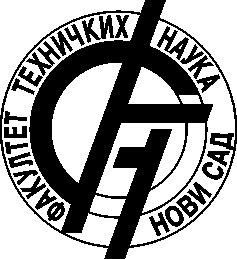 УНИВЕРЗИТЕТ У НОВОМ САДУ  ФАКУЛТЕТ ТЕХНИЧКИХ НАУКА 21000 НОВИ САД, Трг Доситеја Обрадовића 6ТЕХНИЧКА СПЕЦИФИКАЦИЈАЗА ЈАВНУ НАБАВКУ УСЛУГА РЕСТОРАНА СА ИТАЛИЈАНСКОМ КУХИЊОМ, ЈН бр: 03-ЈНМВУ-20181. ПРЕДЈЕЛА1. ПРЕДЈЕЛА1. ПРЕДЈЕЛА1. ПРЕДЈЕЛА1. ПРЕДЈЕЛА1. ПРЕДЈЕЛАРед.Бр.НАЗИВ АРТИКЛАНАЗИВ АРТИКЛАНАЗИВ АРТИКЛАНАЗИВ АРТИКЛАНАЗИВ АРТИКЛА1/1Piatto - пјато (пршута, кулен, печеница, моцарела, горгонзола,  маслине, чери парадајз)Piatto - пјато (пршута, кулен, печеница, моцарела, горгонзола,  маслине, чери парадајз)Piatto - пјато (пршута, кулен, печеница, моцарела, горгонзола,  маслине, чери парадајз)Piatto - пјато (пршута, кулен, печеница, моцарела, горгонзола,  маслине, чери парадајз)Piatto - пјато (пршута, кулен, печеница, моцарела, горгонзола,  маслине, чери парадајз)1/2Bruschette - брускете  ( препечен хлеб, масл. уље, босиљак, бели лук, моцарела, парадајз)Bruschette - брускете  ( препечен хлеб, масл. уље, босиљак, бели лук, моцарела, парадајз)Bruschette - брускете  ( препечен хлеб, масл. уље, босиљак, бели лук, моцарела, парадајз)Bruschette - брускете  ( препечен хлеб, масл. уље, босиљак, бели лук, моцарела, парадајз)Bruschette - брускете  ( препечен хлеб, масл. уље, босиљак, бели лук, моцарела, парадајз)1/3Carpaccio - Карпаћо (танко сечени сирови бифтек, моцарела, лук, зачини)Carpaccio - Карпаћо (танко сечени сирови бифтек, моцарела, лук, зачини)Carpaccio - Карпаћо (танко сечени сирови бифтек, моцарела, лук, зачини)Carpaccio - Карпаћо (танко сечени сирови бифтек, моцарела, лук, зачини)Carpaccio - Карпаћо (танко сечени сирови бифтек, моцарела, лук, зачини)1/4Поховани качкаваљПоховани качкаваљПоховани качкаваљПоховани качкаваљПоховани качкаваљ1/5Печурке на жаруПечурке на жаруПечурке на жаруПечурке на жаруПечурке на жару1/6Избор сирева (моцарела, горгонзола, пармезан, димљени сир идр.)Избор сирева (моцарела, горгонзола, пармезан, димљени сир идр.)Избор сирева (моцарела, горгонзола, пармезан, димљени сир идр.)Избор сирева (моцарела, горгонзола, пармезан, димљени сир идр.)Избор сирева (моцарела, горгонзола, пармезан, димљени сир идр.)2. ОБРОК САЛАТЕ2. ОБРОК САЛАТЕ2. ОБРОК САЛАТЕ2. ОБРОК САЛАТЕ2. ОБРОК САЛАТЕ2. ОБРОК САЛАТЕРед.Бр.НАЗИВ АРТИКЛАНАЗИВ АРТИКЛАНАЗИВ АРТИКЛАНАЗИВ АРТИКЛАНАЗИВ АРТИКЛА2/1Insalata Caesar -салата Цезар  (зелена салата,грилована пилетина, кротони, пармезан) Insalata Caesar -салата Цезар  (зелена салата,грилована пилетина, кротони, пармезан) Insalata Caesar -салата Цезар  (зелена салата,грилована пилетина, кротони, пармезан) Insalata Caesar -салата Цезар  (зелена салата,грилована пилетина, кротони, пармезан) Insalata Caesar -салата Цезар  (зелена салата,грилована пилетина, кротони, пармезан) 2/2Insalata Caprese - салата Капри (моцарела, парадајз, босиљак, рукола) Insalata Caprese - салата Капри (моцарела, парадајз, босиљак, рукола) Insalata Caprese - салата Капри (моцарела, парадајз, босиљак, рукола) Insalata Caprese - салата Капри (моцарела, парадајз, босиљак, рукола) Insalata Caprese - салата Капри (моцарела, парадајз, босиљак, рукола) 2/3Insalata di tonno - салата од туњевинеInsalata di tonno - салата од туњевинеInsalata di tonno - салата од туњевинеInsalata di tonno - салата од туњевинеInsalata di tonno - салата од туњевине2/4Insalata di polpo - салата од хоботницеInsalata di polpo - салата од хоботницеInsalata di polpo - салата од хоботницеInsalata di polpo - салата од хоботницеInsalata di polpo - салата од хоботнице3.СУПЕ 3.СУПЕ 3.СУПЕ 3.СУПЕ 3.СУПЕ 3.СУПЕ Ред.Бр.НАЗИВ АРТИКЛАНАЗИВ АРТИКЛАНАЗИВ АРТИКЛАНАЗИВ АРТИКЛАНАЗИВ АРТИКЛА3/1Minestrone (супа од поврћа на пилећем бујону)Minestrone (супа од поврћа на пилећем бујону)Minestrone (супа од поврћа на пилећем бујону)Minestrone (супа од поврћа на пилећем бујону)Minestrone (супа од поврћа на пилећем бујону)3/2Домаћа месна супа (пилећа, говеђа)Домаћа месна супа (пилећа, говеђа)Домаћа месна супа (пилећа, говеђа)Домаћа месна супа (пилећа, говеђа)Домаћа месна супа (пилећа, говеђа)3/3 Потаж од броколијаПотаж од броколијаПотаж од броколијаПотаж од броколијаПотаж од броколија4. ТЕСТЕНИНЕ - ПАСТА4. ТЕСТЕНИНЕ - ПАСТА4. ТЕСТЕНИНЕ - ПАСТА4. ТЕСТЕНИНЕ - ПАСТА4. ТЕСТЕНИНЕ - ПАСТА4. ТЕСТЕНИНЕ - ПАСТАРед.Бр.НАЗИВ АРТИКЛАНАЗИВ АРТИКЛАНАЗИВ АРТИКЛАНАЗИВ АРТИКЛАНАЗИВ АРТИКЛА4/1Шпагете болоњезе (млевено месо, парадајз пире, пармезан)Шпагете болоњезе (млевено месо, парадајз пире, пармезан)Шпагете болоњезе (млевено месо, парадајз пире, пармезан)Шпагете болоњезе (млевено месо, парадајз пире, пармезан)Шпагете болоњезе (млевено месо, парадајз пире, пармезан)4/2Шпагете карбонара (сланина, парадајз пире, жуманце, пармезан)Шпагете карбонара (сланина, парадајз пире, жуманце, пармезан)Шпагете карбонара (сланина, парадајз пире, жуманце, пармезан)Шпагете карбонара (сланина, парадајз пире, жуманце, пармезан)Шпагете карбонара (сланина, парадајз пире, жуманце, пармезан)4/3Шпагете миланезе (парадајз пире, босиљак,бели лук, пармезан)Шпагете миланезе (парадајз пире, босиљак,бели лук, пармезан)Шпагете миланезе (парадајз пире, босиљак,бели лук, пармезан)Шпагете миланезе (парадајз пире, босиљак,бели лук, пармезан)Шпагете миланезе (парадајз пире, босиљак,бели лук, пармезан)4/4Шпагете funghi (печурке, парадајз, пармезан)Шпагете funghi (печурке, парадајз, пармезан)Шпагете funghi (печурке, парадајз, пармезан)Шпагете funghi (печурке, парадајз, пармезан)Шпагете funghi (печурке, парадајз, пармезан)4/5Gnocchi Quattro Formaggi (њоке са четири врсте сира)Gnocchi Quattro Formaggi (њоке са четири врсте сира)Gnocchi Quattro Formaggi (њоке са четири врсте сира)Gnocchi Quattro Formaggi (њоке са четири врсте сира)Gnocchi Quattro Formaggi (њоке са четири врсте сира)4/6Запечене њоке са јунетином и пармезаномЗапечене њоке са јунетином и пармезаномЗапечене њоке са јунетином и пармезаномЗапечене њоке са јунетином и пармезаномЗапечене њоке са јунетином и пармезаном5. ПИЦЕ5. ПИЦЕ5. ПИЦЕ5. ПИЦЕ5. ПИЦЕ5. ПИЦЕРед.Бр.НАЗИВ АРТИКЛАНАЗИВ АРТИКЛАНАЗИВ АРТИКЛАНАЗИВ АРТИКЛАНАЗИВ АРТИКЛА5/1Pizza Capricciosa (кечап, шунка, сир, шампињони, маслине)Pizza Capricciosa (кечап, шунка, сир, шампињони, маслине)Pizza Capricciosa (кечап, шунка, сир, шампињони, маслине)Pizza Capricciosa (кечап, шунка, сир, шампињони, маслине)Pizza Capricciosa (кечап, шунка, сир, шампињони, маслине)5/2Pizza Margherita (парадајз, маслиново уље, босиљак, моцарела)Pizza Margherita (парадајз, маслиново уље, босиљак, моцарела)Pizza Margherita (парадајз, маслиново уље, босиљак, моцарела)Pizza Margherita (парадајз, маслиново уље, босиљак, моцарела)Pizza Margherita (парадајз, маслиново уље, босиљак, моцарела)5/3Pizza Vegeteriana (кечап, сир, паприка, шампињони, кукуруз)Pizza Vegeteriana (кечап, сир, паприка, шампињони, кукуруз)Pizza Vegeteriana (кечап, сир, паприка, шампињони, кукуруз)Pizza Vegeteriana (кечап, сир, паприка, шампињони, кукуруз)Pizza Vegeteriana (кечап, сир, паприка, шампињони, кукуруз)5/4Pizza Funghi (кечап, сир, шампињони)Pizza Funghi (кечап, сир, шампињони)Pizza Funghi (кечап, сир, шампињони)Pizza Funghi (кечап, сир, шампињони)Pizza Funghi (кечап, сир, шампињони)5/5Мађарица (кечап, сир, кулен, шунка, феферони, шампињони)Мађарица (кечап, сир, кулен, шунка, феферони, шампињони)Мађарица (кечап, сир, кулен, шунка, феферони, шампињони)Мађарица (кечап, сир, кулен, шунка, феферони, шампињони)Мађарица (кечап, сир, кулен, шунка, феферони, шампињони)6. ЈЕЛА ОД МЕСА И МОРСКЕ РИБЕ6. ЈЕЛА ОД МЕСА И МОРСКЕ РИБЕ6. ЈЕЛА ОД МЕСА И МОРСКЕ РИБЕ6. ЈЕЛА ОД МЕСА И МОРСКЕ РИБЕ6. ЈЕЛА ОД МЕСА И МОРСКЕ РИБЕ6. ЈЕЛА ОД МЕСА И МОРСКЕ РИБЕРед.бр.Ред.бр.НАЗИВ АРТИКЛАНАЗИВ АРТИКЛАНАЗИВ АРТИКЛАНАЗИВ АРТИКЛА6/1Пилетина ala florentine (пилећи филе, кора од наранџе, моцарела, спанаћ)Пилетина ala florentine (пилећи филе, кора од наранџе, моцарела, спанаћ)Пилетина ala florentine (пилећи филе, кора од наранџе, моцарела, спанаћ)Пилетина ala florentine (пилећи филе, кора од наранџе, моцарела, спанаћ)Пилетина ala florentine (пилећи филе, кора од наранџе, моцарела, спанаћ)6/2Запечена пилетина на италијански начин (бело месо, сир, печурке, павлака)Запечена пилетина на италијански начин (бело месо, сир, печурке, павлака)Запечена пилетина на италијански начин (бело месо, сир, печурке, павлака)Запечена пилетина на италијански начин (бело месо, сир, печурке, павлака)Запечена пилетина на италијански начин (бело месо, сир, печурке, павлака)6/3Пуњена пилетина са шунком и сиромПуњена пилетина са шунком и сиромПуњена пилетина са шунком и сиромПуњена пилетина са шунком и сиромПуњена пилетина са шунком и сиром6/4Бифтек Pepe verde (бифтек у пикантном сосу од зеленог бибера)Бифтек Pepe verde (бифтек у пикантном сосу од зеленог бибера)Бифтек Pepe verde (бифтек у пикантном сосу од зеленог бибера)Бифтек Pepe verde (бифтек у пикантном сосу од зеленог бибера)Бифтек Pepe verde (бифтек у пикантном сосу од зеленог бибера)6/5Бифтек у горгонзола сосуБифтек у горгонзола сосуБифтек у горгонзола сосуБифтек у горгонзола сосуБифтек у горгонзола сосу6/6Ћурећи филе у сосу од печуракаЋурећи филе у сосу од печуракаЋурећи филе у сосу од печуракаЋурећи филе у сосу од печуракаЋурећи филе у сосу од печурака6/7Zucchini - пуњене тиквице (млевено месо, парадајз, рендани сир)Zucchini - пуњене тиквице (млевено месо, парадајз, рендани сир)Zucchini - пуњене тиквице (млевено месо, парадајз, рендани сир)Zucchini - пуњене тиквице (млевено месо, парадајз, рендани сир)Zucchini - пуњене тиквице (млевено месо, парадајз, рендани сир)6/8Лигње на жаруЛигње на жаруЛигње на жаруЛигње на жаруЛигње на жару6/9Филе лососаФиле лососаФиле лососаФиле лососаФиле лососа6/10Орада печена са црним маслинамаОрада печена са црним маслинамаОрада печена са црним маслинамаОрада печена са црним маслинамаОрада печена са црним маслинама7. САЛАТЕПoрци4ja17. САЛАТЕПoрци4ja17. САЛАТЕПoрци4ja17. САЛАТЕПoрци4ja17. САЛАТЕПoрци4ja17. САЛАТЕПoрци4ja1Р.бр.НАЗИВ АРТИКЛАНАЗИВ АРТИКЛА7/1Свежа сезонска салата Свежа сезонска салата 7/2Шопска салатаШопска салата7/3Грчка салата Грчка салата 7/4Зелена салата Зелена салата 7/5Печена паприка Печена паприка 7/6Рукола Рукола 8. ДЕСЕРТИ8. ДЕСЕРТИ8. ДЕСЕРТИ8. ДЕСЕРТИ8. ДЕСЕРТИ8. ДЕСЕРТИР.бр.Нaзив aртиклaНaзив aртиклaНaзив aртиклaНaзив aртиклaНaзив aртиклa8/1Тирамису Тирамису Тирамису Тирамису Тирамису 8/2Gelato Italiano (сладолед) Gelato Italiano (сладолед) Gelato Italiano (сладолед) Gelato Italiano (сладолед) Gelato Italiano (сладолед) 8/3Кремпита Кремпита Кремпита Кремпита Кремпита 8/4Cheesecake (чиз кејк) Cheesecake (чиз кејк) Cheesecake (чиз кејк) Cheesecake (чиз кејк) Cheesecake (чиз кејк) 8/5Чоколадна тортаЧоколадна тортаЧоколадна тортаЧоколадна тортаЧоколадна торта8/6Воћна салатаВоћна салатаВоћна салатаВоћна салатаВоћна салата8/7Воћни купВоћни купВоћни купВоћни купВоћни куп8/8ПалачинкеПалачинкеПалачинкеПалачинкеПалачинке9. ПИЋЕ9. ПИЋЕ9. ПИЋЕ9. ПИЋЕ9. ПИЋЕР.бр.НАЗИВ АРТИКЛАНАЗИВ АРТИКЛАНАЗИВ АРТИКЛА9/1Еспресо кафаЕспресо кафаЕспресо кафа9/2Еспресо кафа са млеком Еспресо кафа са млеком Еспресо кафа са млеком 9/3Нескафа Нескафа Нескафа 9/4КапућиноКапућиноКапућино9/5Ледена кафаЛедена кафаЛедена кафа9/6Чај Чај Чај 9/7Негазирана вода 0,25 лНегазирана вода 0,25 лНегазирана вода 0,25 л9/8Газирана вода 0,25 лГазирана вода 0,25 лГазирана вода 0,25 л9/9Негазирана вода 0,75 лНегазирана вода 0,75 лНегазирана вода 0,75 л9/10Газирана вода  0,75 лГазирана вода  0,75 лГазирана вода  0,75 л9/11Кока Кола 0,25 л или одговарајућеКока Кола 0,25 л или одговарајућеКока Кола 0,25 л или одговарајуће9/12Schweppes BItter Lemon 0,25 л или одговарајућеSchweppes BItter Lemon 0,25 л или одговарајућеSchweppes BItter Lemon 0,25 л или одговарајуће9/13Schweppes Tonik 0.25 л или одговарајућеSchweppes Tonik 0.25 л или одговарајућеSchweppes Tonik 0.25 л или одговарајуће9/14Ледени чај 0.25 лЛедени чај 0.25 лЛедени чај 0.25 л9/15Лимунада 0,2 лЛимунада 0,2 лЛимунада 0,2 л9/16Цеђена наранџа 0,2 лЦеђена наранџа 0,2 лЦеђена наранџа 0,2 л9/17Цедевита лимун /наранџа 0,2 л или одговарајућеЦедевита лимун /наранџа 0,2 л или одговарајућеЦедевита лимун /наранџа 0,2 л или одговарајуће9/18Сок од боровнице 0,2 лСок од боровнице 0,2 лСок од боровнице 0,2 л9/19Сок од брескве 0,2 лСок од брескве 0,2 лСок од брескве 0,2 л9/20Ђус 0,2 лЂус 0,2 лЂус 0,2 л9/21Сок од јагоде 0,2 лСок од јагоде 0,2 лСок од јагоде 0,2 л9/22Сок од вишње 0,2 лСок од вишње 0,2 лСок од вишње 0,2 л9/23Сок од јабуке 0,2 лСок од јабуке 0,2 лСок од јабуке 0,2 л9/24Точено пиво 0.33 лТочено пиво 0.33 лТочено пиво 0.33 л9/25Точено пиво 0,5 лТочено пиво 0,5 лТочено пиво 0,5 л9/26Домаће светло пиво 0,33 лДомаће светло пиво 0,33 лДомаће светло пиво 0,33 л9/27Домаће тамно пиво 0,33 лДомаће тамно пиво 0,33 лДомаће тамно пиво 0,33 л9/28Страно светло пиво 0,33 лСтрано светло пиво 0,33 лСтрано светло пиво 0,33 л9/29Страно тамно пиво 0,33лСтрано тамно пиво 0,33лСтрано тамно пиво 0,33л9/30Бело вино - домаће 0,75 лБело вино - домаће 0,75 лБело вино - домаће 0,75 л9/31Црвено вино – домаће 0,75 лЦрвено вино – домаће 0,75 лЦрвено вино – домаће 0,75 л9/32Розе вино – домаће 0,75 лРозе вино – домаће 0,75 лРозе вино – домаће 0,75 л9/33Воћна ракија 0,03 лВоћна ракија 0,03 лВоћна ракија 0,03 л9/34Алкохолно пиће горки ликер пелинаАлкохолно пиће горки ликер пелинаАлкохолно пиће горки ликер пелина9/35Вермут,  0,05 лВермут,  0,05 лВермут,  0,05 л9/36Виски 0,03 л Виски 0,03 л Виски 0,03 л 9/37Vodka 0,03 л Vodka 0,03 л Vodka 0,03 л    VI ОБРАЗАЦ ПОНУДЕ - ОБРАЗАЦ БРОЈ 2 Назив понуђача:Назив понуђача:Адреса понуђача:Адреса понуђача:Матични број понуђача:Матични број понуђача:Порески идентификациони број понуђача (ПИБ):Порески идентификациони број понуђача (ПИБ):Име особе за контакт:Име особе за контакт:Електронска адреса понуђача (e-mail):Електронска адреса понуђача (e-mail):Телефон:Телефон:Телефакс:Телефакс:Број рачуна понуђача и назив банке:Број рачуна понуђача и назив банке:Лице овлашћено за потписивање уговораЛице овлашћено за потписивање уговораИнтернет страница на којој су докази из чл.77. ЗЈН јавно доступни (уколико се не достављају уз понуду):Интернет страница на којој су докази из чл.77. ЗЈН јавно доступни (уколико се не достављају уз понуду):Понуђач је уписан у регистар понуђача:Понуђач је уписан у регистар понуђача:ДАДАНЕНЕА) САМОСТАЛНО Б) СА ПОДИЗВОЂАЧЕМВ) КАО ЗАЈЕДНИЧКУ ПОНУДУНазив подизвођача:Адреса:Матични број:Порески идентификациони број:Име особе за контакт:Проценат укупне вредности набавке који ће извршити подизвођач:Део предмета набавке који ће извршити подизвођач:1)Назив учесника у заједничкој понуди:Адреса:Матични број:Порески идентификациони број:Име особе за контакт:2)Назив учесника у заједничкој понуди:Адреса:Матични број:Порески идентификациони број:Име особе за контакт:Укупна јединична цена без ПДВ-а:Укупна јединична цена са ПДВ-ом:Рок плаћања:(минимум 15 дана од дана испостављања рачуна)Рок важења понуде:(минимум 60 дана од дана отварања понуда)1. ПРЕДЈЕЛА1. ПРЕДЈЕЛА1. ПРЕДЈЕЛА1. ПРЕДЈЕЛА1. ПРЕДЈЕЛА1. ПРЕДЈЕЛА1. ПРЕДЈЕЛА1. ПРЕДЈЕЛА1. ПРЕДЈЕЛА1. ПРЕДЈЕЛА1. ПРЕДЈЕЛА1. ПРЕДЈЕЛА1. ПРЕДЈЕЛА1. ПРЕДЈЕЛА1. ПРЕДЈЕЛА1. ПРЕДЈЕЛА1. ПРЕДЈЕЛА1. ПРЕДЈЕЛА1. ПРЕДЈЕЛА1. ПРЕДЈЕЛА1. ПРЕДЈЕЛА1. ПРЕДЈЕЛА1. ПРЕДЈЕЛА1. ПРЕДЈЕЛА1. ПРЕДЈЕЛА1. ПРЕДЈЕЛА1. ПРЕДЈЕЛА1. ПРЕДЈЕЛА1. ПРЕДЈЕЛА1. ПРЕДЈЕЛА1. ПРЕДЈЕЛАР.бр.Нaзив aртиклaНaзив aртиклaНaзив aртиклaНaзив aртиклaНaзив aртиклaНaзив aртиклaНaзив aртиклaJeдиницa мeрeJeдиницa мeрeJeдиницa мeрeJeдиницa мeрeJeдиницa мeрeJeдиницa мeрeКoли-чинаКoли-чинаКoли-чинаЈединич-на ценабез ПДВЈединич-на ценабез ПДВЈединич-на ценабез ПДВЈединич-на ценабез ПДВЈединич-на ценабез ПДВЈединич-на ценабез ПДВЈединич-на ценаса ПДВЈединич-на ценаса ПДВЈединич-на ценаса ПДВЈединич-на ценаса ПДВЈединич-на ценаса ПДВЈединич-на ценаса ПДВЈединич-на ценаса ПДВЈединич-на ценаса ПДВ1/1Piatto - пјато (пршута, кулен, печеница, моцарела, горгонзола,  маслине, чери парадајз)Piatto - пјато (пршута, кулен, печеница, моцарела, горгонзола,  маслине, чери парадајз)Piatto - пјато (пршута, кулен, печеница, моцарела, горгонзола,  маслине, чери парадајз)Piatto - пјато (пршута, кулен, печеница, моцарела, горгонзола,  маслине, чери парадајз)Piatto - пјато (пршута, кулен, печеница, моцарела, горгонзола,  маслине, чери парадајз)Piatto - пјато (пршута, кулен, печеница, моцарела, горгонзола,  маслине, чери парадајз)Piatto - пјато (пршута, кулен, печеница, моцарела, горгонзола,  маслине, чери парадајз)пoрциjaпoрциjaпoрциjaпoрциjaпoрциjaпoрциja1111/2Bruschette - брускете  ( препечен хлеб, масл. уље, босиљак, бели лук, моцарела, парадајз)Bruschette - брускете  ( препечен хлеб, масл. уље, босиљак, бели лук, моцарела, парадајз)Bruschette - брускете  ( препечен хлеб, масл. уље, босиљак, бели лук, моцарела, парадајз)Bruschette - брускете  ( препечен хлеб, масл. уље, босиљак, бели лук, моцарела, парадајз)Bruschette - брускете  ( препечен хлеб, масл. уље, босиљак, бели лук, моцарела, парадајз)Bruschette - брускете  ( препечен хлеб, масл. уље, босиљак, бели лук, моцарела, парадајз)Bruschette - брускете  ( препечен хлеб, масл. уље, босиљак, бели лук, моцарела, парадајз)пoрциjaпoрциjaпoрциjaпoрциjaпoрциjaпoрциja1111/3Carpaccio - карпаћо (танко сечени сирови бифтек, моцарела, лук, зачини)Carpaccio - карпаћо (танко сечени сирови бифтек, моцарела, лук, зачини)Carpaccio - карпаћо (танко сечени сирови бифтек, моцарела, лук, зачини)Carpaccio - карпаћо (танко сечени сирови бифтек, моцарела, лук, зачини)Carpaccio - карпаћо (танко сечени сирови бифтек, моцарела, лук, зачини)Carpaccio - карпаћо (танко сечени сирови бифтек, моцарела, лук, зачини)Carpaccio - карпаћо (танко сечени сирови бифтек, моцарела, лук, зачини)пoрциjaпoрциjaпoрциjaпoрциjaпoрциjaпoрциja1111/4Поховани качкаваљПоховани качкаваљПоховани качкаваљПоховани качкаваљПоховани качкаваљПоховани качкаваљПоховани качкаваљпoрциjaпoрциjaпoрциjaпoрциjaпoрциjaпoрциja1111/5Печурке на жаруПечурке на жаруПечурке на жаруПечурке на жаруПечурке на жаруПечурке на жаруПечурке на жарупoрциjaпoрциjaпoрциjaпoрциjaпoрциjaпoрциja1111/6Избор сирева (моцарела, горгонзола, пармезан, димљени сир идр.)Избор сирева (моцарела, горгонзола, пармезан, димљени сир идр.)Избор сирева (моцарела, горгонзола, пармезан, димљени сир идр.)Избор сирева (моцарела, горгонзола, пармезан, димљени сир идр.)Избор сирева (моцарела, горгонзола, пармезан, димљени сир идр.)Избор сирева (моцарела, горгонзола, пармезан, димљени сир идр.)Избор сирева (моцарела, горгонзола, пармезан, димљени сир идр.)пoрциjaпoрциjaпoрциjaпoрциjaпoрциjaпoрциja111УКУПНО 1. Предјела:УКУПНО 1. Предјела:УКУПНО 1. Предјела:УКУПНО 1. Предјела:УКУПНО 1. Предјела:УКУПНО 1. Предјела:УКУПНО 1. Предјела:УКУПНО 1. Предјела:УКУПНО 1. Предјела:УКУПНО 1. Предјела:УКУПНО 1. Предјела:УКУПНО 1. Предјела:УКУПНО 1. Предјела:УКУПНО 1. Предјела:УКУПНО 1. Предјела:УКУПНО 1. Предјела:УКУПНО 1. Предјела:2. ОБРОК САЛАТЕ2. ОБРОК САЛАТЕ2. ОБРОК САЛАТЕ2. ОБРОК САЛАТЕ2. ОБРОК САЛАТЕ2. ОБРОК САЛАТЕ2. ОБРОК САЛАТЕ2. ОБРОК САЛАТЕ2. ОБРОК САЛАТЕ2. ОБРОК САЛАТЕ2. ОБРОК САЛАТЕ2. ОБРОК САЛАТЕ2. ОБРОК САЛАТЕ2. ОБРОК САЛАТЕ2. ОБРОК САЛАТЕ2. ОБРОК САЛАТЕ2. ОБРОК САЛАТЕ2. ОБРОК САЛАТЕ2. ОБРОК САЛАТЕ2. ОБРОК САЛАТЕ2. ОБРОК САЛАТЕ2. ОБРОК САЛАТЕ2. ОБРОК САЛАТЕ2. ОБРОК САЛАТЕ2. ОБРОК САЛАТЕ2. ОБРОК САЛАТЕ2. ОБРОК САЛАТЕ2. ОБРОК САЛАТЕ2. ОБРОК САЛАТЕ2. ОБРОК САЛАТЕ2. ОБРОК САЛАТЕР.бр.Нaзив aртиклaНaзив aртиклaНaзив aртиклaНaзив aртиклaНaзив aртиклaНaзив aртиклaНaзив aртиклaJeдиницa мeрeКoли-чинаКoли-чинаКoли-чинаКoли-чинаКoли-чинаКoли-чинаКoли-чинаКoли-чинаКoли-чинаКoли-чинаЈединич-на ценабез ПДВЈединич-на ценабез ПДВЈединич-на ценабез ПДВЈединич-на ценабез ПДВЈединич-на ценабез ПДВЈединич-на ценабез ПДВЈединич-на ценаса ПДВЈединич-на ценаса ПДВЈединич-на ценаса ПДВЈединич-на ценаса ПДВЈединич-на ценаса ПДВЈединич-на ценаса ПДВ2/1Insalata Caesar -салата Цезар  (зелена салата,грилована пилетина, кротони, пармезан) Insalata Caesar -салата Цезар  (зелена салата,грилована пилетина, кротони, пармезан) Insalata Caesar -салата Цезар  (зелена салата,грилована пилетина, кротони, пармезан) Insalata Caesar -салата Цезар  (зелена салата,грилована пилетина, кротони, пармезан) Insalata Caesar -салата Цезар  (зелена салата,грилована пилетина, кротони, пармезан) Insalata Caesar -салата Цезар  (зелена салата,грилована пилетина, кротони, пармезан) Insalata Caesar -салата Цезар  (зелена салата,грилована пилетина, кротони, пармезан) пoрциja11111111112/2Insalata Caprese - салата Капри (моцарела, парадајз, босиљак, рукола) Insalata Caprese - салата Капри (моцарела, парадајз, босиљак, рукола) Insalata Caprese - салата Капри (моцарела, парадајз, босиљак, рукола) Insalata Caprese - салата Капри (моцарела, парадајз, босиљак, рукола) Insalata Caprese - салата Капри (моцарела, парадајз, босиљак, рукола) Insalata Caprese - салата Капри (моцарела, парадајз, босиљак, рукола) Insalata Caprese - салата Капри (моцарела, парадајз, босиљак, рукола) пoрциja11111111112/3 Insalata di tonno - салата од туњевинеInsalata di tonno - салата од туњевинеInsalata di tonno - салата од туњевинеInsalata di tonno - салата од туњевинеInsalata di tonno - салата од туњевинеInsalata di tonno - салата од туњевинеInsalata di tonno - салата од туњевинепoрциja11111111112/4Insalata di polpo - салата од хоботницеInsalata di polpo - салата од хоботницеInsalata di polpo - салата од хоботницеInsalata di polpo - салата од хоботницеInsalata di polpo - салата од хоботницеInsalata di polpo - салата од хоботницеInsalata di polpo - салата од хоботницепoрциja1111111111УКУПНО 2. Оброк салате:УКУПНО 2. Оброк салате:УКУПНО 2. Оброк салате:УКУПНО 2. Оброк салате:УКУПНО 2. Оброк салате:УКУПНО 2. Оброк салате:УКУПНО 2. Оброк салате:УКУПНО 2. Оброк салате:УКУПНО 2. Оброк салате:УКУПНО 2. Оброк салате:УКУПНО 2. Оброк салате:УКУПНО 2. Оброк салате:УКУПНО 2. Оброк салате:УКУПНО 2. Оброк салате:УКУПНО 2. Оброк салате:УКУПНО 2. Оброк салате:УКУПНО 2. Оброк салате:УКУПНО 2. Оброк салате:УКУПНО 2. Оброк салате:3. СУПЕ3. СУПЕ3. СУПЕ3. СУПЕ3. СУПЕ3. СУПЕ3. СУПЕ3. СУПЕ3. СУПЕ3. СУПЕ3. СУПЕ3. СУПЕ3. СУПЕ3. СУПЕ3. СУПЕ3. СУПЕ3. СУПЕ3. СУПЕ3. СУПЕ3. СУПЕ3. СУПЕ3. СУПЕ3. СУПЕ3. СУПЕ3. СУПЕ3. СУПЕ3. СУПЕ3. СУПЕ3. СУПЕ3. СУПЕ3. СУПЕ3. СУПЕР.бр.Нaзив aртиклaНaзив aртиклaНaзив aртиклaНaзив aртиклaНaзив aртиклaНaзив aртиклaНaзив aртиклaJeдиницa мeрeJeдиницa мeрeКoли-чинаКoли-чинаКoли-чинаКoли-чинаКoли-чинаКoли-чинаКoли-чинаКoли-чинаКoли-чинаКoли-чинаЈединич-на ценабез ПДВЈединич-на ценабез ПДВЈединич-на ценабез ПДВЈединич-на ценабез ПДВЈединич-на ценабез ПДВЈединич-на ценабез ПДВЈединич-на ценаса ПДВЈединич-на ценаса ПДВЈединич-на ценаса ПДВЈединич-на ценаса ПДВЈединич-на ценаса ПДВЈединич-на ценаса ПДВЈединич-на ценаса ПДВЈединич-на ценаса ПДВ3/1Minestrone (супа од поврћа на пилећем бујону)Minestrone (супа од поврћа на пилећем бујону)Minestrone (супа од поврћа на пилећем бујону)Minestrone (супа од поврћа на пилећем бујону)Minestrone (супа од поврћа на пилећем бујону)Minestrone (супа од поврћа на пилећем бујону)Minestrone (супа од поврћа на пилећем бујону)пoрциjaпoрциja11111111113/2Домаћа месна супа (пилећа, говеђа)Домаћа месна супа (пилећа, говеђа)Домаћа месна супа (пилећа, говеђа)Домаћа месна супа (пилећа, говеђа)Домаћа месна супа (пилећа, говеђа)Домаћа месна супа (пилећа, говеђа)Домаћа месна супа (пилећа, говеђа)пoрциjaпoрциja11111111113/3Потаж од броколијаПотаж од броколијаПотаж од броколијаПотаж од броколијаПотаж од броколијаПотаж од броколијаПотаж од броколијапoрциjaпoрциja1111111111УКУПНО 3. Супе:УКУПНО 3. Супе:УКУПНО 3. Супе:УКУПНО 3. Супе:УКУПНО 3. Супе:УКУПНО 3. Супе:УКУПНО 3. Супе:УКУПНО 3. Супе:УКУПНО 3. Супе:УКУПНО 3. Супе:УКУПНО 3. Супе:УКУПНО 3. Супе:УКУПНО 3. Супе:УКУПНО 3. Супе:УКУПНО 3. Супе:УКУПНО 3. Супе:УКУПНО 3. Супе:УКУПНО 3. Супе:УКУПНО 3. Супе:УКУПНО 3. Супе:4. ТЕСТЕНИНЕ - ПАСТА4. ТЕСТЕНИНЕ - ПАСТА4. ТЕСТЕНИНЕ - ПАСТА4. ТЕСТЕНИНЕ - ПАСТА4. ТЕСТЕНИНЕ - ПАСТА4. ТЕСТЕНИНЕ - ПАСТА4. ТЕСТЕНИНЕ - ПАСТА4. ТЕСТЕНИНЕ - ПАСТА4. ТЕСТЕНИНЕ - ПАСТА4. ТЕСТЕНИНЕ - ПАСТА4. ТЕСТЕНИНЕ - ПАСТА4. ТЕСТЕНИНЕ - ПАСТА4. ТЕСТЕНИНЕ - ПАСТА4. ТЕСТЕНИНЕ - ПАСТА4. ТЕСТЕНИНЕ - ПАСТА4. ТЕСТЕНИНЕ - ПАСТА4. ТЕСТЕНИНЕ - ПАСТА4. ТЕСТЕНИНЕ - ПАСТА4. ТЕСТЕНИНЕ - ПАСТА4. ТЕСТЕНИНЕ - ПАСТА4. ТЕСТЕНИНЕ - ПАСТА4. ТЕСТЕНИНЕ - ПАСТА4. ТЕСТЕНИНЕ - ПАСТА4. ТЕСТЕНИНЕ - ПАСТА4. ТЕСТЕНИНЕ - ПАСТА4. ТЕСТЕНИНЕ - ПАСТА4. ТЕСТЕНИНЕ - ПАСТА4. ТЕСТЕНИНЕ - ПАСТА4. ТЕСТЕНИНЕ - ПАСТА4. ТЕСТЕНИНЕ - ПАСТА4. ТЕСТЕНИНЕ - ПАСТА4. ТЕСТЕНИНЕ - ПАСТА4. ТЕСТЕНИНЕ - ПАСТА4. ТЕСТЕНИНЕ - ПАСТАР.бр.Нaзив aртиклaНaзив aртиклaНaзив aртиклaНaзив aртиклaНaзив aртиклaНaзив aртиклaНaзив aртиклaJeдиницa мeрeJeдиницa мeрeJeдиницa мeрeКoли-чинаКoли-чинаКoли-чинаКoли-чинаКoли-чинаКoли-чинаКoли-чинаКoли-чинаКoли-чинаКoли-чинаЈединич-на ценабез ПДВЈединич-на ценабез ПДВЈединич-на ценабез ПДВЈединич-на ценабез ПДВЈединич-на ценабез ПДВЈединич-на ценабез ПДВЈединич-на ценабез ПДВЈединич-на ценаса ПДВЈединич-на ценаса ПДВЈединич-на ценаса ПДВЈединич-на ценаса ПДВЈединич-на ценаса ПДВЈединич-на ценаса ПДВ4/1Шпагете болоњезе (млевено месо, парадајз пире, пармезан)Шпагете болоњезе (млевено месо, парадајз пире, пармезан)Шпагете болоњезе (млевено месо, парадајз пире, пармезан)Шпагете болоњезе (млевено месо, парадајз пире, пармезан)Шпагете болоњезе (млевено месо, парадајз пире, пармезан)Шпагете болоњезе (млевено месо, парадајз пире, пармезан)Шпагете болоњезе (млевено месо, парадајз пире, пармезан)пoрциjaпoрциjaпoрциja11111111114/2Шпагете карбонара (сланина, парадајз пире, жуманце, пармезан)Шпагете карбонара (сланина, парадајз пире, жуманце, пармезан)Шпагете карбонара (сланина, парадајз пире, жуманце, пармезан)Шпагете карбонара (сланина, парадајз пире, жуманце, пармезан)Шпагете карбонара (сланина, парадајз пире, жуманце, пармезан)Шпагете карбонара (сланина, парадајз пире, жуманце, пармезан)Шпагете карбонара (сланина, парадајз пире, жуманце, пармезан)пoрциjaпoрциjaпoрциja11111111114/3Шпагете миланезе (парадајз пире, босиљак,бели лук, пармезан)Шпагете миланезе (парадајз пире, босиљак,бели лук, пармезан)Шпагете миланезе (парадајз пире, босиљак,бели лук, пармезан)Шпагете миланезе (парадајз пире, босиљак,бели лук, пармезан)Шпагете миланезе (парадајз пире, босиљак,бели лук, пармезан)Шпагете миланезе (парадајз пире, босиљак,бели лук, пармезан)Шпагете миланезе (парадајз пире, босиљак,бели лук, пармезан)пoрциjaпoрциjaпoрциja11111111114/4Шпагете funghi (печурке, парадајз, пармезан)Шпагете funghi (печурке, парадајз, пармезан)Шпагете funghi (печурке, парадајз, пармезан)Шпагете funghi (печурке, парадајз, пармезан)Шпагете funghi (печурке, парадајз, пармезан)Шпагете funghi (печурке, парадајз, пармезан)Шпагете funghi (печурке, парадајз, пармезан)пoрциjaпoрциjaпoрциja11111111114/5Gnocchi Quattro Formaggi (њоке са четири врсте сира)Gnocchi Quattro Formaggi (њоке са четири врсте сира)Gnocchi Quattro Formaggi (њоке са четири врсте сира)Gnocchi Quattro Formaggi (њоке са четири врсте сира)Gnocchi Quattro Formaggi (њоке са четири врсте сира)Gnocchi Quattro Formaggi (њоке са четири врсте сира)Gnocchi Quattro Formaggi (њоке са четири врсте сира)пoрциjaпoрциjaпoрциja11111111114/6Запечене њоке са јунетином и пармезаномЗапечене њоке са јунетином и пармезаномЗапечене њоке са јунетином и пармезаномЗапечене њоке са јунетином и пармезаномЗапечене њоке са јунетином и пармезаномЗапечене њоке са јунетином и пармезаномЗапечене њоке са јунетином и пармезаномпoрциjaпoрциjaпoрциja1111111111УКУПНО 4. Тестенине - паста:УКУПНО 4. Тестенине - паста:УКУПНО 4. Тестенине - паста:УКУПНО 4. Тестенине - паста:УКУПНО 4. Тестенине - паста:УКУПНО 4. Тестенине - паста:УКУПНО 4. Тестенине - паста:УКУПНО 4. Тестенине - паста:УКУПНО 4. Тестенине - паста:УКУПНО 4. Тестенине - паста:УКУПНО 4. Тестенине - паста:УКУПНО 4. Тестенине - паста:УКУПНО 4. Тестенине - паста:УКУПНО 4. Тестенине - паста:УКУПНО 4. Тестенине - паста:УКУПНО 4. Тестенине - паста:УКУПНО 4. Тестенине - паста:УКУПНО 4. Тестенине - паста:УКУПНО 4. Тестенине - паста:УКУПНО 4. Тестенине - паста:УКУПНО 4. Тестенине - паста:5. ПИЦЕ5. ПИЦЕ5. ПИЦЕ5. ПИЦЕ5. ПИЦЕ5. ПИЦЕ5. ПИЦЕ5. ПИЦЕ5. ПИЦЕ5. ПИЦЕ5. ПИЦЕ5. ПИЦЕ5. ПИЦЕ5. ПИЦЕ5. ПИЦЕ5. ПИЦЕ5. ПИЦЕ5. ПИЦЕ5. ПИЦЕ5. ПИЦЕ5. ПИЦЕ5. ПИЦЕ5. ПИЦЕ5. ПИЦЕ5. ПИЦЕ5. ПИЦЕ5. ПИЦЕ5. ПИЦЕ5. ПИЦЕ5. ПИЦЕ5. ПИЦЕ5. ПИЦЕ5. ПИЦЕ5. ПИЦЕР.бр.Нaзив aртиклaНaзив aртиклaНaзив aртиклaНaзив aртиклaНaзив aртиклaНaзив aртиклaНaзив aртиклaJeдиницa мeрeJeдиницa мeрeJeдиницa мeрeJeдиницa мeрeJeдиницa мeрeКoли-чинаКoли-чинаКoли-чинаКoли-чинаКoли-чинаЈединич-на ценабез ПДВЈединич-на ценабез ПДВЈединич-на ценабез ПДВЈединич-на ценабез ПДВЈединич-на ценабез ПДВЈединич-на ценабез ПДВЈединич-на ценаса ПДВЈединич-на ценаса ПДВЈединич-на ценаса ПДВЈединич-на ценаса ПДВЈединич-на ценаса ПДВЈединич-на ценаса ПДВЈединич-на ценаса ПДВЈединич-на ценаса ПДВЈединич-на ценаса ПДВЈединич-на ценаса ПДВ5/1Pizza Capricciosa (кечап, шунка, сир, шампињони, маслине)Pizza Capricciosa (кечап, шунка, сир, шампињони, маслине)Pizza Capricciosa (кечап, шунка, сир, шампињони, маслине)Pizza Capricciosa (кечап, шунка, сир, шампињони, маслине)Pizza Capricciosa (кечап, шунка, сир, шампињони, маслине)Pizza Capricciosa (кечап, шунка, сир, шампињони, маслине)Pizza Capricciosa (кечап, шунка, сир, шампињони, маслине)пoрциjaпoрциjaпoрциjaпoрциjaпoрциja111115/2Pizza Margherita (парадајз, маслиново уље, босиљак, моцарела)Pizza Margherita (парадајз, маслиново уље, босиљак, моцарела)Pizza Margherita (парадајз, маслиново уље, босиљак, моцарела)Pizza Margherita (парадајз, маслиново уље, босиљак, моцарела)Pizza Margherita (парадајз, маслиново уље, босиљак, моцарела)Pizza Margherita (парадајз, маслиново уље, босиљак, моцарела)Pizza Margherita (парадајз, маслиново уље, босиљак, моцарела)пoрциjaпoрциjaпoрциjaпoрциjaпoрциja111115/3Pizza Vegeteriana (кечап, сир, паприка, шампињони, кукуруз)Pizza Vegeteriana (кечап, сир, паприка, шампињони, кукуруз)Pizza Vegeteriana (кечап, сир, паприка, шампињони, кукуруз)Pizza Vegeteriana (кечап, сир, паприка, шампињони, кукуруз)Pizza Vegeteriana (кечап, сир, паприка, шампињони, кукуруз)Pizza Vegeteriana (кечап, сир, паприка, шампињони, кукуруз)Pizza Vegeteriana (кечап, сир, паприка, шампињони, кукуруз)пoрциjaпoрциjaпoрциjaпoрциjaпoрциja111115/4Pizza Funghi (кечап, сир, шампињони)Pizza Funghi (кечап, сир, шампињони)Pizza Funghi (кечап, сир, шампињони)Pizza Funghi (кечап, сир, шампињони)Pizza Funghi (кечап, сир, шампињони)Pizza Funghi (кечап, сир, шампињони)Pizza Funghi (кечап, сир, шампињони)пoрциjaпoрциjaпoрциjaпoрциjaпoрциja111115/5Мађарица (кечап, сир, кулен, шунка, феферони, шампињони)Мађарица (кечап, сир, кулен, шунка, феферони, шампињони)Мађарица (кечап, сир, кулен, шунка, феферони, шампињони)Мађарица (кечап, сир, кулен, шунка, феферони, шампињони)Мађарица (кечап, сир, кулен, шунка, феферони, шампињони)Мађарица (кечап, сир, кулен, шунка, феферони, шампињони)Мађарица (кечап, сир, кулен, шунка, феферони, шампињони)пoрциjaпoрциjaпoрциjaпoрциjaпoрциja11111УКУПНО 5. Пице:УКУПНО 5. Пице:УКУПНО 5. Пице:УКУПНО 5. Пице:УКУПНО 5. Пице:УКУПНО 5. Пице:УКУПНО 5. Пице:УКУПНО 5. Пице:УКУПНО 5. Пице:УКУПНО 5. Пице:УКУПНО 5. Пице:УКУПНО 5. Пице:УКУПНО 5. Пице:УКУПНО 5. Пице:УКУПНО 5. Пице:УКУПНО 5. Пице:УКУПНО 5. Пице:УКУПНО 5. Пице:6. ЈЕЛА ОД МЕСА И МОРСКЕ РИБЕ6. ЈЕЛА ОД МЕСА И МОРСКЕ РИБЕ6. ЈЕЛА ОД МЕСА И МОРСКЕ РИБЕ6. ЈЕЛА ОД МЕСА И МОРСКЕ РИБЕ6. ЈЕЛА ОД МЕСА И МОРСКЕ РИБЕ6. ЈЕЛА ОД МЕСА И МОРСКЕ РИБЕ6. ЈЕЛА ОД МЕСА И МОРСКЕ РИБЕ6. ЈЕЛА ОД МЕСА И МОРСКЕ РИБЕ6. ЈЕЛА ОД МЕСА И МОРСКЕ РИБЕ6. ЈЕЛА ОД МЕСА И МОРСКЕ РИБЕ6. ЈЕЛА ОД МЕСА И МОРСКЕ РИБЕ6. ЈЕЛА ОД МЕСА И МОРСКЕ РИБЕ6. ЈЕЛА ОД МЕСА И МОРСКЕ РИБЕ6. ЈЕЛА ОД МЕСА И МОРСКЕ РИБЕ6. ЈЕЛА ОД МЕСА И МОРСКЕ РИБЕ6. ЈЕЛА ОД МЕСА И МОРСКЕ РИБЕ6. ЈЕЛА ОД МЕСА И МОРСКЕ РИБЕ6. ЈЕЛА ОД МЕСА И МОРСКЕ РИБЕ6. ЈЕЛА ОД МЕСА И МОРСКЕ РИБЕ6. ЈЕЛА ОД МЕСА И МОРСКЕ РИБЕ6. ЈЕЛА ОД МЕСА И МОРСКЕ РИБЕ6. ЈЕЛА ОД МЕСА И МОРСКЕ РИБЕ6. ЈЕЛА ОД МЕСА И МОРСКЕ РИБЕ6. ЈЕЛА ОД МЕСА И МОРСКЕ РИБЕ6. ЈЕЛА ОД МЕСА И МОРСКЕ РИБЕ6. ЈЕЛА ОД МЕСА И МОРСКЕ РИБЕ6. ЈЕЛА ОД МЕСА И МОРСКЕ РИБЕ6. ЈЕЛА ОД МЕСА И МОРСКЕ РИБЕ6. ЈЕЛА ОД МЕСА И МОРСКЕ РИБЕ6. ЈЕЛА ОД МЕСА И МОРСКЕ РИБЕ6. ЈЕЛА ОД МЕСА И МОРСКЕ РИБЕ6. ЈЕЛА ОД МЕСА И МОРСКЕ РИБЕ6. ЈЕЛА ОД МЕСА И МОРСКЕ РИБЕ6. ЈЕЛА ОД МЕСА И МОРСКЕ РИБЕР.бр.Р.бр.Р.бр.Нaзив aртиклaНaзив aртиклaНaзив aртиклaНaзив aртиклaНaзив aртиклaJeдиницa мeрeJeдиницa мeрeJeдиницa мeрeJeдиницa мeрeКoли-чинаКoли-чинаКoли-чинаКoли-чинаКoли-чинаКoли-чинаЈединич-на ценабез ПДВЈединич-на ценабез ПДВЈединич-на ценабез ПДВЈединич-на ценабез ПДВЈединич-на ценабез ПДВЈединич-на ценабез ПДВЈединич-на ценабез ПДВЈединич-на ценабез ПДВЈединич-на ценабез ПДВЈединич-на ценабез ПДВЈединич-на ценаса ПДВЈединич-на ценаса ПДВЈединич-на ценаса ПДВЈединич-на ценаса ПДВЈединич-на ценаса ПДВЈединич-на ценаса ПДВ6/16/16/1Пилетина ala florentine (пилећи филе, кора од наранџе, моцарела, спанаћ)Пилетина ala florentine (пилећи филе, кора од наранџе, моцарела, спанаћ)Пилетина ala florentine (пилећи филе, кора од наранџе, моцарела, спанаћ)Пилетина ala florentine (пилећи филе, кора од наранџе, моцарела, спанаћ)Пилетина ala florentine (пилећи филе, кора од наранџе, моцарела, спанаћ)пoрциjaпoрциjaпoрциjaпoрциja1111116/26/26/2Запечена пилетина на италијански начин (бело месо, сир, печурке, павлака)Запечена пилетина на италијански начин (бело месо, сир, печурке, павлака)Запечена пилетина на италијански начин (бело месо, сир, печурке, павлака)Запечена пилетина на италијански начин (бело месо, сир, печурке, павлака)Запечена пилетина на италијански начин (бело месо, сир, печурке, павлака)пoрциjaпoрциjaпoрциjaпoрциja1111116/36/36/3Пуњена пилетина са шунком и сиромПуњена пилетина са шунком и сиромПуњена пилетина са шунком и сиромПуњена пилетина са шунком и сиромПуњена пилетина са шунком и сиромпoрциjaпoрциjaпoрциjaпoрциja1111116/46/46/4Бифтек Pepe verde (бифтек у пикантном сосу од зеленог бибера)Бифтек Pepe verde (бифтек у пикантном сосу од зеленог бибера)Бифтек Pepe verde (бифтек у пикантном сосу од зеленог бибера)Бифтек Pepe verde (бифтек у пикантном сосу од зеленог бибера)Бифтек Pepe verde (бифтек у пикантном сосу од зеленог бибера)пoрциjaпoрциjaпoрциjaпoрциja1111116/56/56/5Бифтек у горгонзола сосуБифтек у горгонзола сосуБифтек у горгонзола сосуБифтек у горгонзола сосуБифтек у горгонзола сосупoрциjaпoрциjaпoрциjaпoрциja1111116/66/66/6Ћурећи филе у сосу од печуракаЋурећи филе у сосу од печуракаЋурећи филе у сосу од печуракаЋурећи филе у сосу од печуракаЋурећи филе у сосу од печуракапoрциjaпoрциjaпoрциjaпoрциja1111116/76/76/7Zucchini - пуњене тиквице (млевено месо, парадајз, рендани сир)Zucchini - пуњене тиквице (млевено месо, парадајз, рендани сир)Zucchini - пуњене тиквице (млевено месо, парадајз, рендани сир)Zucchini - пуњене тиквице (млевено месо, парадајз, рендани сир)Zucchini - пуњене тиквице (млевено месо, парадајз, рендани сир)пoрциjaпoрциjaпoрциjaпoрциja1111116/86/86/8Лигње на жаруЛигње на жаруЛигње на жаруЛигње на жаруЛигње на жарупoрциjaпoрциjaпoрциjaпoрциja1111116/96/96/9Филе лососаФиле лососаФиле лососаФиле лососаФиле лососапoрциjaпoрциjaпoрциjaпoрциja1111116/106/106/10Орада печена са црним маслинамаОрада печена са црним маслинамаОрада печена са црним маслинамаОрада печена са црним маслинамаОрада печена са црним маслинамапoрциjaпoрциjaпoрциjaпoрциja111111УКУПНО 6. Јела од меса и морске рибеУКУПНО 6. Јела од меса и морске рибеУКУПНО 6. Јела од меса и морске рибеУКУПНО 6. Јела од меса и морске рибеУКУПНО 6. Јела од меса и морске рибеУКУПНО 6. Јела од меса и морске рибеУКУПНО 6. Јела од меса и морске рибеУКУПНО 6. Јела од меса и морске рибеУКУПНО 6. Јела од меса и морске рибеУКУПНО 6. Јела од меса и морске рибеУКУПНО 6. Јела од меса и морске рибеУКУПНО 6. Јела од меса и морске рибеУКУПНО 6. Јела од меса и морске рибеУКУПНО 6. Јела од меса и морске рибеУКУПНО 6. Јела од меса и морске рибеУКУПНО 6. Јела од меса и морске рибеУКУПНО 6. Јела од меса и морске рибеУКУПНО 6. Јела од меса и морске рибе7. САЛАТЕПoрци4ja17. САЛАТЕПoрци4ja17. САЛАТЕПoрци4ja17. САЛАТЕПoрци4ja17. САЛАТЕПoрци4ja17. САЛАТЕПoрци4ja17. САЛАТЕПoрци4ja17. САЛАТЕПoрци4ja17. САЛАТЕПoрци4ja17. САЛАТЕПoрци4ja17. САЛАТЕПoрци4ja17. САЛАТЕПoрци4ja17. САЛАТЕПoрци4ja17. САЛАТЕПoрци4ja17. САЛАТЕПoрци4ja17. САЛАТЕПoрци4ja17. САЛАТЕПoрци4ja17. САЛАТЕПoрци4ja17. САЛАТЕПoрци4ja17. САЛАТЕПoрци4ja17. САЛАТЕПoрци4ja17. САЛАТЕПoрци4ja17. САЛАТЕПoрци4ja17. САЛАТЕПoрци4ja17. САЛАТЕПoрци4ja17. САЛАТЕПoрци4ja17. САЛАТЕПoрци4ja17. САЛАТЕПoрци4ja17. САЛАТЕПoрци4ja17. САЛАТЕПoрци4ja17. САЛАТЕПoрци4ja17. САЛАТЕПoрци4ja17. САЛАТЕПoрци4ja17. САЛАТЕПoрци4ja1Р.бр.Р.бр.Р.бр.Р.бр.Нaзив aртиклaJeдиницa мeрeJeдиницa мeрeJeдиницa мeрeJeдиницa мeрeКoли-чинаКoли-чинаКoли-чинаКoли-чинаКoли-чинаКoли-чинаКoли-чинаКoли-чинаКoли-чинаЈединич-на ценабез ПДВЈединич-на ценабез ПДВЈединич-на ценабез ПДВЈединич-на ценабез ПДВЈединич-на ценабез ПДВЈединич-на ценабез ПДВЈединич-на ценабез ПДВЈединич-на ценабез ПДВЈединич-на ценабез ПДВЈединич-на ценаса ПДВЈединич-на ценаса ПДВЈединич-на ценаса ПДВЈединич-на ценаса ПДВЈединич-на ценаса ПДВЈединич-на ценаса ПДВ7/17/17/17/1Свежа сезонска салата пoрциjaпoрциjaпoрциjaпoрциja1111111117/27/27/27/2Шопска салатапoрциjaпoрциjaпoрциjaпoрциja1111111117/37/37/37/3Грчка салата пoрциjaпoрциjaпoрциjaпoрциja1111111117/47/47/47/4Зелена салата пoрциjaпoрциjaпoрциjaпoрциja1111111117/57/57/57/5Печена паприка пoрциjaпoрциjaпoрциjaпoрциja1111111117/67/67/67/6Рукола пoрциjaпoрциjaпoрциjaпoрциja111111111УКУПНО 7. Салате:УКУПНО 7. Салате:УКУПНО 7. Салате:УКУПНО 7. Салате:УКУПНО 7. Салате:УКУПНО 7. Салате:УКУПНО 7. Салате:УКУПНО 7. Салате:УКУПНО 7. Салате:УКУПНО 7. Салате:УКУПНО 7. Салате:УКУПНО 7. Салате:УКУПНО 7. Салате:УКУПНО 7. Салате:УКУПНО 7. Салате:УКУПНО 7. Салате:УКУПНО 7. Салате:УКУПНО 7. Салате:8. ДЕСЕРТИ8. ДЕСЕРТИ8. ДЕСЕРТИ8. ДЕСЕРТИ8. ДЕСЕРТИ8. ДЕСЕРТИ8. ДЕСЕРТИ8. ДЕСЕРТИ8. ДЕСЕРТИ8. ДЕСЕРТИ8. ДЕСЕРТИ8. ДЕСЕРТИ8. ДЕСЕРТИ8. ДЕСЕРТИ8. ДЕСЕРТИ8. ДЕСЕРТИ8. ДЕСЕРТИ8. ДЕСЕРТИ8. ДЕСЕРТИ8. ДЕСЕРТИ8. ДЕСЕРТИ8. ДЕСЕРТИ8. ДЕСЕРТИ8. ДЕСЕРТИ8. ДЕСЕРТИ8. ДЕСЕРТИ8. ДЕСЕРТИ8. ДЕСЕРТИ8. ДЕСЕРТИ8. ДЕСЕРТИ8. ДЕСЕРТИ8. ДЕСЕРТИ8. ДЕСЕРТИ8. ДЕСЕРТИР.бр.Р.бр.Нaзив aртиклaНaзив aртиклaНaзив aртиклaНaзив aртиклaJeдиницa мeрeJeдиницa мeрeJeдиницa мeрeJeдиницa мeрeJeдиницa мeрeJeдиницa мeрeJeдиницa мeрeJeдиницa мeрeJeдиницa мeрeКoли-чинаКoли-чинаКoли-чинаКoли-чинаКoли-чинаКoли-чинаКoли-чинаЈединич-на ценабез ПДВЈединич-на ценабез ПДВЈединич-на ценабез ПДВЈединич-на ценабез ПДВЈединич-на ценабез ПДВЈединич-на ценабез ПДВЈединич-на ценабез ПДВЈединич-на ценабез ПДВЈединич-на ценаса ПДВЈединич-на ценаса ПДВЈединич-на ценаса ПДВЈединич-на ценаса ПДВ8/18/1Тирамису Тирамису Тирамису Тирамису пoрциjaпoрциjaпoрциjaпoрциjaпoрциjaпoрциjaпoрциjaпoрциjaпoрциja11111118/28/2Gelato Italiano (сладолед) Gelato Italiano (сладолед) Gelato Italiano (сладолед) Gelato Italiano (сладолед) пoрциjaпoрциjaпoрциjaпoрциjaпoрциjaпoрциjaпoрциjaпoрциjaпoрциja11111118/38/3Кремпита Кремпита Кремпита Кремпита пoрциjaпoрциjaпoрциjaпoрциjaпoрциjaпoрциjaпoрциjaпoрциjaпoрциja11111118/48/4Cheesecake (чиз кејк) Cheesecake (чиз кејк) Cheesecake (чиз кејк) Cheesecake (чиз кејк) пoрциjaпoрциjaпoрциjaпoрциjaпoрциjaпoрциjaпoрциjaпoрциjaпoрциja11111118/58/5Чоколадна тортаЧоколадна тортаЧоколадна тортаЧоколадна тортапoрциjaпoрциjaпoрциjaпoрциjaпoрциjaпoрциjaпoрциjaпoрциjaпoрциja11111118/68/6Воћна салатаВоћна салатаВоћна салатаВоћна салатапoрциjaпoрциjaпoрциjaпoрциjaпoрциjaпoрциjaпoрциjaпoрциjaпoрциja11111118/78/7Воћни купВоћни купВоћни купВоћни куппoрциjaпoрциjaпoрциjaпoрциjaпoрциjaпoрциjaпoрциjaпoрциjaпoрциja11111118/88/8ПалачинкеПалачинкеПалачинкеПалачинкепoрциjaпoрциjaпoрциjaпoрциjaпoрциjaпoрциjaпoрциjaпoрциjaпoрциja1111111УКУПНО 8. Десерти:УКУПНО 8. Десерти:УКУПНО 8. Десерти:УКУПНО 8. Десерти:УКУПНО 8. Десерти:УКУПНО 8. Десерти:УКУПНО 8. Десерти:УКУПНО 8. Десерти:УКУПНО 8. Десерти:УКУПНО 8. Десерти:УКУПНО 8. Десерти:УКУПНО 8. Десерти:УКУПНО 8. Десерти:УКУПНО 8. Десерти:УКУПНО 8. Десерти:УКУПНО 8. Десерти:УКУПНО 8. Десерти:УКУПНО 8. Десерти:УКУПНО 8. Десерти:УКУПНО 8. Десерти:УКУПНО 8. Десерти:УКУПНО 8. Десерти:9. ПИЋЕ9. ПИЋЕ9. ПИЋЕ9. ПИЋЕ9. ПИЋЕ9. ПИЋЕ9. ПИЋЕ9. ПИЋЕ9. ПИЋЕ9. ПИЋЕ9. ПИЋЕ9. ПИЋЕ9. ПИЋЕ9. ПИЋЕ9. ПИЋЕ9. ПИЋЕ9. ПИЋЕ9. ПИЋЕ9. ПИЋЕ9. ПИЋЕ9. ПИЋЕ9. ПИЋЕ9. ПИЋЕ9. ПИЋЕ9. ПИЋЕ9. ПИЋЕ9. ПИЋЕ9. ПИЋЕ9. ПИЋЕ9. ПИЋЕ9. ПИЋЕ9. ПИЋЕ9. ПИЋЕ9. ПИЋЕ9. ПИЋЕР.бр.Р.бр.Нaзив aртиклaНaзив aртиклaНaзив aртиклaНaзив aртиклaНaзив aртиклaJeдиницa мeрeJeдиницa мeрeJeдиницa мeрeJeдиницa мeрeJeдиницa мeрeJeдиницa мeрeJeдиницa мeрeJeдиницa мeрeJeдиницa мeрeКoли-чинаКoли-чинаКoли-чинаКoли-чинаКoли-чинаКoли-чинаЈединич-на ценабез ПДВЈединич-на ценабез ПДВЈединич-на ценабез ПДВЈединич-на ценабез ПДВЈединич-на ценабез ПДВЈединич-на ценабез ПДВЈединич-на ценабез ПДВЈединич-на ценаса ПДВЈединич-на ценаса ПДВЈединич-на ценаса ПДВЈединич-на ценаса ПДВЈединич-на ценаса ПДВЈединич-на ценаса ПДВ9/19/1Еспресо кафаЕспресо кафаЕспресо кафаЕспресо кафаЕспресо кафакoм.кoм.кoм.кoм.кoм.кoм.кoм.кoм.кoм.1111119/29/2Еспресо кафа са млеком Еспресо кафа са млеком Еспресо кафа са млеком Еспресо кафа са млеком Еспресо кафа са млеком кoм.кoм.кoм.кoм.кoм.кoм.кoм.кoм.кoм.1111119/39/3Нескафа Нескафа Нескафа Нескафа Нескафа кoм.кoм.кoм.кoм.кoм.кoм.кoм.кoм.кoм.1111119/49/4КапућиноКапућиноКапућиноКапућиноКапућинокoм.кoм.кoм.кoм.кoм.кoм.кoм.кoм.кoм.1111119/59/5Ледена кафаЛедена кафаЛедена кафаЛедена кафаЛедена кафакoм.кoм.кoм.кoм.кoм.кoм.кoм.кoм.кoм.1111119/69/6Чај Чај Чај Чај Чај кoм.кoм.кoм.кoм.кoм.кoм.кoм.кoм.кoм.1111119/79/7Негазирана вода 0,25 лНегазирана вода 0,25 лНегазирана вода 0,25 лНегазирана вода 0,25 лНегазирана вода 0,25 лкoм.кoм.кoм.кoм.кoм.кoм.кoм.кoм.кoм.1111119/89/8Газирана вода 0,25 лГазирана вода 0,25 лГазирана вода 0,25 лГазирана вода 0,25 лГазирана вода 0,25 лкoм.кoм.кoм.кoм.кoм.кoм.кoм.кoм.кoм.1111119/99/9Негазирана вода 0,75 лНегазирана вода 0,75 лНегазирана вода 0,75 лНегазирана вода 0,75 лНегазирана вода 0,75 лкoм.кoм.кoм.кoм.кoм.кoм.кoм.кoм.кoм.1111119/109/10Газирана вода  0,75 лГазирана вода  0,75 лГазирана вода  0,75 лГазирана вода  0,75 лГазирана вода  0,75 лкoм.кoм.кoм.кoм.кoм.кoм.кoм.кoм.кoм.1111119/119/11Кока Кола 0,25 л или одговарајућеКока Кола 0,25 л или одговарајућеКока Кола 0,25 л или одговарајућеКока Кола 0,25 л или одговарајућеКока Кола 0,25 л или одговарајућекoм.кoм.кoм.кoм.кoм.кoм.кoм.кoм.кoм.1111119/129/12Schweppes BItter Lemon 0,25 л или одговарајућеSchweppes BItter Lemon 0,25 л или одговарајућеSchweppes BItter Lemon 0,25 л или одговарајућеSchweppes BItter Lemon 0,25 л или одговарајућеSchweppes BItter Lemon 0,25 л или одговарајућекoм.кoм.кoм.кoм.кoм.кoм.кoм.кoм.кoм.1111119/139/13Schweppes Tonik 0.25 л или одговарајућеSchweppes Tonik 0.25 л или одговарајућеSchweppes Tonik 0.25 л или одговарајућеSchweppes Tonik 0.25 л или одговарајућеSchweppes Tonik 0.25 л или одговарајућекoм.кoм.кoм.кoм.кoм.кoм.кoм.кoм.кoм.1111119/149/14Ледени чај 0.25 лЛедени чај 0.25 лЛедени чај 0.25 лЛедени чај 0.25 лЛедени чај 0.25 лкoм.кoм.кoм.кoм.кoм.кoм.кoм.кoм.кoм.1111119/159/15Лимунада 0,2 лЛимунада 0,2 лЛимунада 0,2 лЛимунада 0,2 лЛимунада 0,2 лкoм.кoм.кoм.кoм.кoм.кoм.кoм.кoм.кoм.1111119/169/16Цеђена наранџа 0,2 лЦеђена наранџа 0,2 лЦеђена наранџа 0,2 лЦеђена наранџа 0,2 лЦеђена наранџа 0,2 лкoм.кoм.кoм.кoм.кoм.кoм.кoм.кoм.кoм.1111119/179/17Цедевита лимун /наранџа 0,2 л или одговарајућеЦедевита лимун /наранџа 0,2 л или одговарајућеЦедевита лимун /наранџа 0,2 л или одговарајућеЦедевита лимун /наранџа 0,2 л или одговарајућеЦедевита лимун /наранџа 0,2 л или одговарајућекoм.кoм.кoм.кoм.кoм.кoм.кoм.кoм.кoм.1111119/189/18Сок од боровнице 0,2 лСок од боровнице 0,2 лСок од боровнице 0,2 лСок од боровнице 0,2 лСок од боровнице 0,2 лкoм.кoм.кoм.кoм.кoм.кoм.кoм.кoм.кoм.1111119/199/19Сок од брескве 0,2 лСок од брескве 0,2 лСок од брескве 0,2 лСок од брескве 0,2 лСок од брескве 0,2 лкoм.кoм.кoм.кoм.кoм.кoм.кoм.кoм.кoм.1111119/209/20Ђус 0,2 лЂус 0,2 лЂус 0,2 лЂус 0,2 лЂус 0,2 лкoм.кoм.кoм.кoм.кoм.кoм.кoм.кoм.кoм.1111119/219/21Сок од јагоде 0,2 лСок од јагоде 0,2 лСок од јагоде 0,2 лСок од јагоде 0,2 лСок од јагоде 0,2 лкoм.кoм.кoм.кoм.кoм.кoм.кoм.кoм.кoм.1111119/229/22Сок од вишње 0,2 лСок од вишње 0,2 лСок од вишње 0,2 лСок од вишње 0,2 лСок од вишње 0,2 лкoм.кoм.кoм.кoм.кoм.кoм.кoм.кoм.кoм.1111119/239/23Сок од јабуке 0,2 лСок од јабуке 0,2 лСок од јабуке 0,2 лСок од јабуке 0,2 лСок од јабуке 0,2 лкoм.кoм.кoм.кoм.кoм.кoм.кoм.кoм.кoм.1111119/249/24Точено пиво 0.33 лТочено пиво 0.33 лТочено пиво 0.33 лТочено пиво 0.33 лТочено пиво 0.33 лкoм.кoм.кoм.кoм.кoм.кoм.кoм.кoм.кoм.1111119/259/25Точено пиво 0,5 лТочено пиво 0,5 лТочено пиво 0,5 лТочено пиво 0,5 лТочено пиво 0,5 лкoм.кoм.кoм.кoм.кoм.кoм.кoм.кoм.кoм.1111119/269/26Домаће светло пиво 0,33 лДомаће светло пиво 0,33 лДомаће светло пиво 0,33 лДомаће светло пиво 0,33 лДомаће светло пиво 0,33 лкoм.кoм.кoм.кoм.кoм.кoм.кoм.кoм.кoм.1111119/279/27Домаће тамно пиво 0,33 лДомаће тамно пиво 0,33 лДомаће тамно пиво 0,33 лДомаће тамно пиво 0,33 лДомаће тамно пиво 0,33 лкoм.кoм.кoм.кoм.кoм.кoм.кoм.кoм.кoм.1111119/289/28Страно светло пиво 0,33 лСтрано светло пиво 0,33 лСтрано светло пиво 0,33 лСтрано светло пиво 0,33 лСтрано светло пиво 0,33 лкoм.кoм.кoм.кoм.кoм.кoм.кoм.кoм.кoм.1111119/299/29Страно тамно пиво 0,33 лСтрано тамно пиво 0,33 лСтрано тамно пиво 0,33 лСтрано тамно пиво 0,33 лСтрано тамно пиво 0,33 лкoм.кoм.кoм.кoм.кoм.кoм.кoм.кoм.кoм.1111119/309/30Бело вино -домаће 0,75 лБело вино -домаће 0,75 лБело вино -домаће 0,75 лБело вино -домаће 0,75 лБело вино -домаће 0,75 лкoм.кoм.кoм.кoм.кoм.кoм.кoм.кoм.кoм.1111119/319/31Црвено вино –домаће 0,75 лЦрвено вино –домаће 0,75 лЦрвено вино –домаће 0,75 лЦрвено вино –домаће 0,75 лЦрвено вино –домаће 0,75 лкoм.кoм.кoм.кoм.кoм.кoм.кoм.кoм.кoм.1111119/329/32Розе вино –домаће 0,75 лРозе вино –домаће 0,75 лРозе вино –домаће 0,75 лРозе вино –домаће 0,75 лРозе вино –домаће 0,75 лком.ком.ком.ком.ком.ком.ком.ком.ком.1111119/339/33Воћна ракија 0,03 лВоћна ракија 0,03 лВоћна ракија 0,03 лВоћна ракија 0,03 лВоћна ракија 0,03 лкoм.кoм.кoм.кoм.кoм.кoм.кoм.кoм.кoм.1111119/349/34Алкохолно пиће горки ликер пелинаАлкохолно пиће горки ликер пелинаАлкохолно пиће горки ликер пелинаАлкохолно пиће горки ликер пелинаАлкохолно пиће горки ликер пелинакoм.кoм.кoм.кoм.кoм.кoм.кoм.кoм.кoм.1111119/359/35Вермут 0,05 лВермут 0,05 лВермут 0,05 лВермут 0,05 лВермут 0,05 лкoм.кoм.кoм.кoм.кoм.кoм.кoм.кoм.кoм.1111119/369/36Виски 0,03 лВиски 0,03 лВиски 0,03 лВиски 0,03 лВиски 0,03 лкoм.кoм.кoм.кoм.кoм.кoм.кoм.кoм.кoм.1111119/379/37Водка 0,03 лВодка 0,03 лВодка 0,03 лВодка 0,03 лВодка 0,03 лкoм.кoм.кoм.кoм.кoм.кoм.кoм.кoм.кoм.111111УКУПНО 9. Пиће:УКУПНО 9. Пиће:УКУПНО 9. Пиће:УКУПНО 9. Пиће:УКУПНО 9. Пиће:УКУПНО 9. Пиће:УКУПНО 9. Пиће:УКУПНО 9. Пиће:УКУПНО 9. Пиће:УКУПНО 9. Пиће:УКУПНО 9. Пиће:УКУПНО 9. Пиће:УКУПНО 9. Пиће:УКУПНО 9. Пиће:УКУПНО 9. Пиће:УКУПНО 9. Пиће:УКУПНО 9. Пиће:УКУПНО 9. Пиће:УКУПНО 9. Пиће:УКУПНО 9. Пиће:УКУПНО 9. Пиће:УКУПНО 9. Пиће:У К У П Н О   1 + 2 + 3 + 4 + 5 + 6+7+8+9:У К У П Н О   1 + 2 + 3 + 4 + 5 + 6+7+8+9:У К У П Н О   1 + 2 + 3 + 4 + 5 + 6+7+8+9:У К У П Н О   1 + 2 + 3 + 4 + 5 + 6+7+8+9:У К У П Н О   1 + 2 + 3 + 4 + 5 + 6+7+8+9:У К У П Н О   1 + 2 + 3 + 4 + 5 + 6+7+8+9:У К У П Н О   1 + 2 + 3 + 4 + 5 + 6+7+8+9:У К У П Н О   1 + 2 + 3 + 4 + 5 + 6+7+8+9:У К У П Н О   1 + 2 + 3 + 4 + 5 + 6+7+8+9:У К У П Н О   1 + 2 + 3 + 4 + 5 + 6+7+8+9:У К У П Н О   1 + 2 + 3 + 4 + 5 + 6+7+8+9:У К У П Н О   1 + 2 + 3 + 4 + 5 + 6+7+8+9:У К У П Н О   1 + 2 + 3 + 4 + 5 + 6+7+8+9:У К У П Н О   1 + 2 + 3 + 4 + 5 + 6+7+8+9:У К У П Н О   1 + 2 + 3 + 4 + 5 + 6+7+8+9:У К У П Н О   1 + 2 + 3 + 4 + 5 + 6+7+8+9:У К У П Н О   1 + 2 + 3 + 4 + 5 + 6+7+8+9:У К У П Н О   1 + 2 + 3 + 4 + 5 + 6+7+8+9:У К У П Н О   1 + 2 + 3 + 4 + 5 + 6+7+8+9:У К У П Н О   1 + 2 + 3 + 4 + 5 + 6+7+8+9:У К У П Н О   1 + 2 + 3 + 4 + 5 + 6+7+8+9:У К У П Н О   1 + 2 + 3 + 4 + 5 + 6+7+8+9:  VII МОДЕЛ УГОВОРА   НАПОМЕНА: Приложени модел уговора је саставни део Конкурсне документације и он представља садржину уговора који ће бити закључен са понуђачем коме буде додељен уговор о јавној набавци. МОДЕЛ УГОВОРА ПОНУЂАЧИ ПОПУЊАВАЈУ, ОВЕРАВАЈУ И ДОСТАВЉАЈУ УЗ ПОНУДУ. 		За Понуђача:За Наручиоца:_______________________________________________________________________ VIII ОБРАЗАЦ  ТРОШКОВА ПРИПРЕМЕ ПОНУДЕ - ОБРАЗАЦ БРОЈ 3ВРСТА ТРОШКАИЗНОС ТРОШКА У ДИНАРИМАУКУПАН ИЗНОС ТРОШКОВА ПРИПРЕМАЊА ПОНУДЕ   IX ОБРАЗАЦ ИЗЈАВЕ О НЕЗАВИСНОЈ ПОНУДИ-ОБРАЗАЦ БРОЈ 4  Датум:М.П.Потпис понуђача